Digital Technologies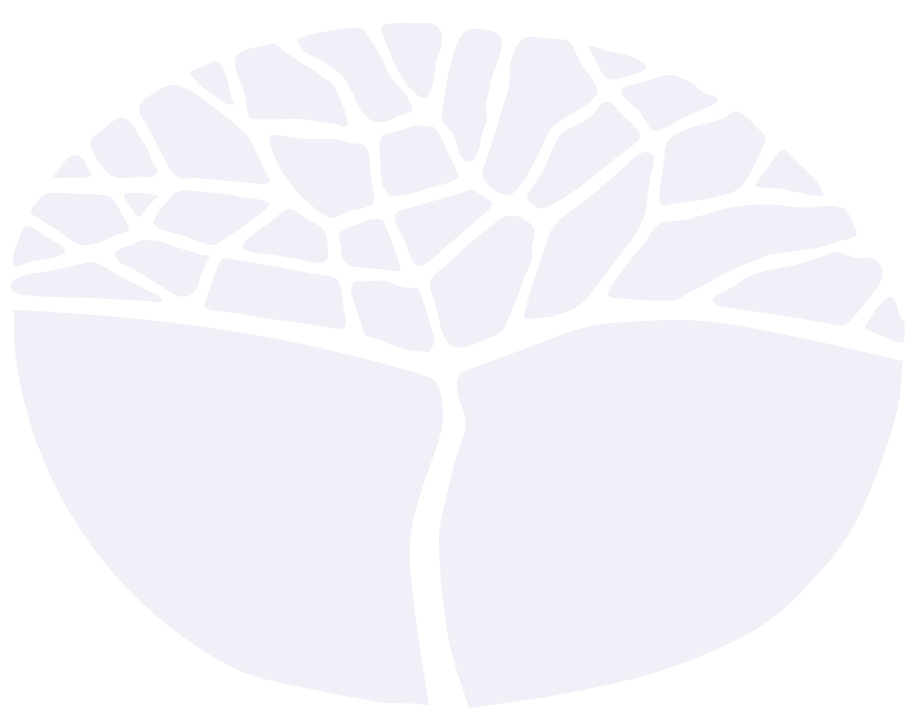 Copyright© School Curriculum and Standards Authority, 2017This document—apart from any third party copyright material contained in it—may be freely copied, or communicated on an intranet, for non-commercial purposes in educational institutions, provided that the School Curriculum and Standards Authority is acknowledged as the copyright owner, and that the Authority’s moral rights are not infringed.Copying or communication for any other purpose can be done only within the terms of the Copyright Act 1968 or with prior written permission of the School Curriculum and Standards Authority. Copying or communication of any third party copyright material can be done only within the terms of the Copyright Act 1968 or with permission of the copyright owners.Any content in this document that has been derived from the Australian Curriculum may be used under the terms of the Creative Commons Attribution 4.0 International (CC BY) licence.ContentRationale	4Aims	6Organisation	7Student diversity	12Students with disability	12English as an additional language or dialect	12Gifted and talented students	13Ways of teaching	14Ways of assessing	19General capabilities	22Cross-curriculum priorities	25Aboriginal and Torres Strait Islander histories and cultures	25Asia and Australia’s engagement with Asia	25Sustainability	25Glossary	26Digital technologies – Pre-primary to Year 6 scope and sequence	40Digital technologies – Year 7 to Year 10 scope and sequence	43Pre-primary Technologies: Digital Technologies Syllabus	45Year 1 Technologies: Digital Technologies Syllabus	47Year 2 Technologies: Digital Technologies Syllabus	50Year 3 Technologies: Digital Technologies Syllabus	53Year 4 Technologies: Digital Technologies Syllabus	56Year 5 Technologies: Digital Technologies Syllabus	59Year 6 Technologies: Digital Technologies Syllabus	62Year 7 Technologies: Digital Technologies Syllabus	65Year 8 Technologies: Digital Technologies Syllabus	68Year 9 Technologies: Digital Technologies Syllabus	71Year 10 Technologies: Digital Technologies Syllabus	74RationaleTechnologies enrich and impact on the lives of people and societies globally. Society needs enterprising students who can make discerning decisions about the development and use of technologies, develop solutions to complex challenges and contribute to sustainable patterns of living. Technologies can play an important role in transforming, restoring and sustaining societies and natural, managed and constructed environments.The Western Australian Curriculum: Technologies describes two distinct but related subjects:Design and Technologies, in which students use design thinking and technologies to generate and produce solutions for authentic needs and opportunitiesDigital Technologies, in which students use computational thinking and information systems to define, design and implement solutions.In an increasingly technological and complex world, it is important to develop knowledge and skills to analyse and creatively respond to design and/or digital challenges.Through the practical application of technologies including digital technologies, students develop dexterity and coordination through experiential activities. Technologies motivates young people and engages them in a range of learning experiences that are transferable to family and home, constructive leisure activities, community contribution and the world of work.Technologies provides students with authentic learning challenges that foster curiosity, confidence, persistence, innovation, creativity, respect and cooperation. These attributes are necessary when using and developing solutions to make sense of complex ideas and relationships in all areas of learning. Technologies helps students to be regional and global citizens, capable of actively and ethically communicating and collaborating.Design and TechnologiesKnowledge, understandings and skills involved in the design, development and use of technologies are influenced by, and can play a role in, enriching and transforming societies and our natural, managed and constructed environments.The Western Australian Curriculum: Design and Technologies actively engages students in creating quality designed solutions for identified needs and opportunities across a range of technologies contexts. Students consider the economic, environmental and social impacts of technological change and how the choice and use of technologies contributes to a sustainable future. Decision-making processes are informed by ethical, legal, aesthetic and functional factors.Through Design and Technologies students manage projects, independently and collaboratively, from conception to realisation. They apply design and systems thinking and design processes to investigate ideas, generate and refine ideas, plan, produce and evaluate designed solutions. They develop their ability to generate innovative designed products, services and environments.Digital TechnologiesDigital systems are everywhere, mobile and desktop devices and networks are transforming learning, recreational activities, home life and work. Digital systems support new ways of collaborating and communicating, and require new skills such as computational and systems thinking. Technologies are an essential problem-solving toolset in our knowledge-based society.The Western Australian Curriculum: Digital Technologies empowers students to shape change by influencing how contemporary and emerging information systems and practices are applied to meet current and future needs. A deep knowledge and understanding of information systems enables students to be creative and discerning decision-makers when they select, use and manage data, information, processes and digital systems to meet needs and shape preferred futures.Digital Technologies provides students with practical opportunities to use design thinking and to be innovative developers of digital solutions and knowledge. Digital Technologies enables students to become innovative creators of digital solutions, effective users of digital systems and critical consumers of information conveyed by digital systems.AimsThe Western Australian Curriculum: Technologies aims to develop the knowledge, understandings and skills to ensure that, individually and collaboratively, students:investigate, design, plan, manage, create and evaluate solutionsare creative, innovative and enterprising when using traditional, contemporary and emerging technologies, and understand how technologies have developed over timemake informed and ethical decisions about the role, impact and use of technologies in the economy, environment and society for a sustainable futureengage confidently with and responsibly select and manipulate appropriate technologies − materials, data, systems, components, tools and equipment − when designing and creating solutionscritique, analyse and evaluate problems, needs or opportunities to identify and create solutions.Design and TechnologiesDesign and Technologies aims to develop the knowledge, understandings and skills to ensure that, individually and collaboratively, students:produce designed solutions suitable for a range of Technologies contexts by selecting and manipulating a range of materials, systems, components, tools and equipment creatively, competently and safely; and managing processesunderstand the roles and responsibilities of people in design and technologies occupations and how they contribute to society.Digital Technologies  Digital Technologies aims to develop the knowledge, understandings and skills to ensure that, individually and collaboratively, students:use computational thinking and the key concepts of abstraction; data collection, representation and interpretation; specification, algorithms and implementation to create digital solutionsconfidently use digital systems to efficiently and effectively transform data into information and to creatively communicate ideas in a range of settingsapply systems thinking to monitor, analyse, predict and shape the interactions within and between information systems and understand the impact of these systems on individuals, societies, economies and environments.OrganisationContent structureThe Western Australian Curriculum: Technologies learning area comprises two subjects:Design and TechnologiesDigital TechnologiesThe Technologies curriculum is written on the basis that all students will study both Technologies subjects from Pre-primary to the end of Year 8. Within Design and Technologies (Engineering principles and systems; Food and fibre production; Food specialisations; Materials and technologies specialisations), students have the opportunity to study at least one of the contexts.In Years 9 and 10 the study of Technologies is optional.In Design and Technologies, it is desirable that schools provide students with the opportunity to engage with all contexts across Pre-primary to Year 10.In Design and Technologies students learn about technologies in society through different technologies contexts (Engineering principles and systems; Food and fibre production; Food specialisations; and Materials and technologies specialisations) as they create designed solutions.In Digital Technologies students are provided with practical opportunities to use design thinking and to be innovative developers of digital solutions and knowledge. Digital Technologies is a subject that has a specific curriculum and includes the practical application of the ICT general capability.The syllabus for each of these subjects describes the distinct knowledge, understanding and skills of each subject and, where appropriate, highlights their similarities and complementary learning. This approach enables students to develop a comprehensive understanding of traditional, contemporary and emerging technologies. It also provides the flexibility, especially in the primary years of schooling, for developing integrated teaching programs that focus on both Technologies subjects and concepts and skills in other learning areas.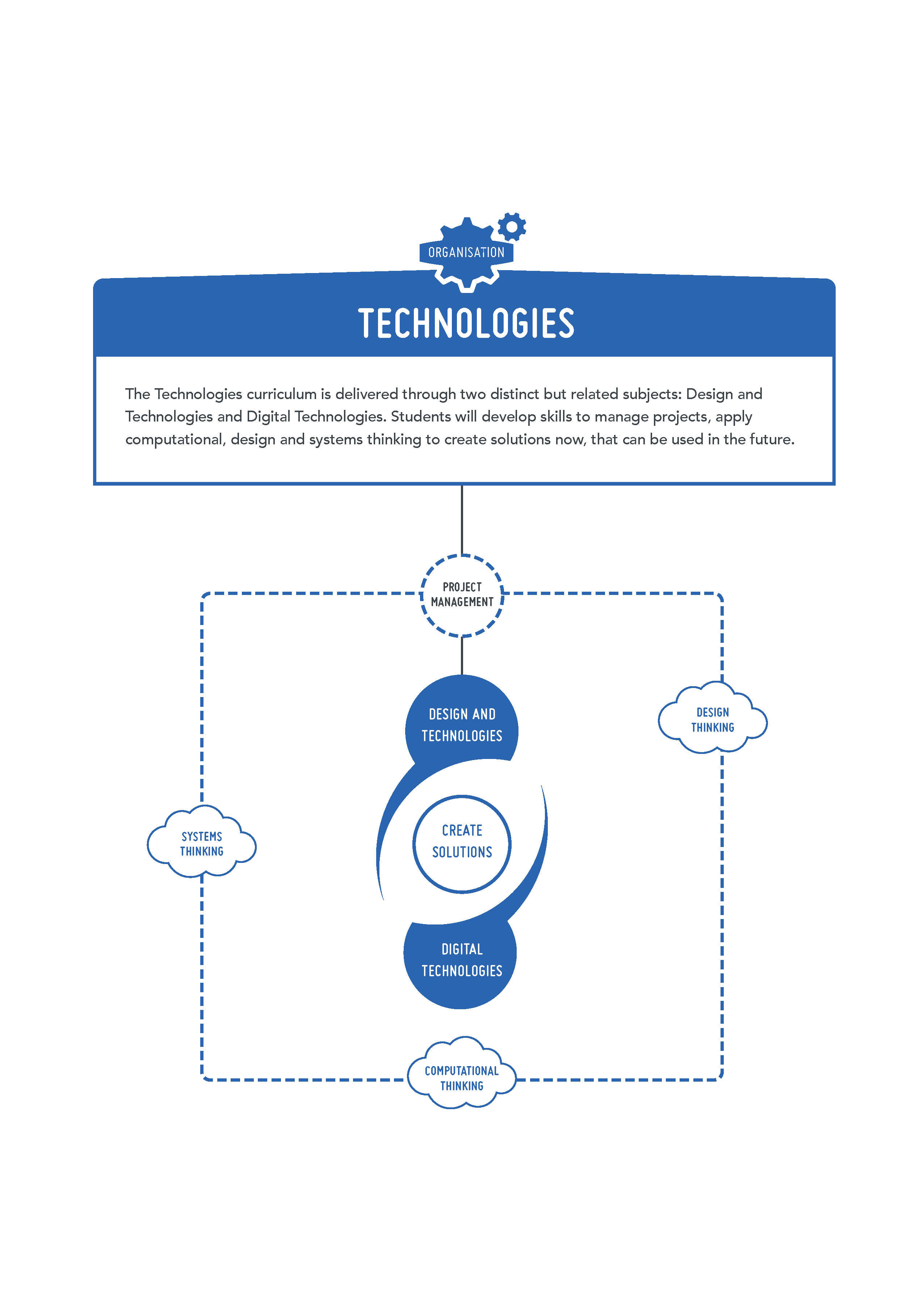 Figure 1: The relationship between key ideas and the Technologies subjectsRelationship between the strands Knowledge, understanding and skills in each subject are presented through two related strands:Knowledge and understandingProcesses and production skillsTeachers select technologies-specific content from the Knowledge and understanding strand and students apply skills from the Processes and production skills strand to that content. The common strand structure provides an opportunity to highlight similarities across the two subjects.Knowledge and understandingTable 1: Outlines the focus of the knowledge and understanding across the two Technologies subjectsProcesses and production skillsTable 2: Outlines the focus of the processes and production skills across the two Technologies subjects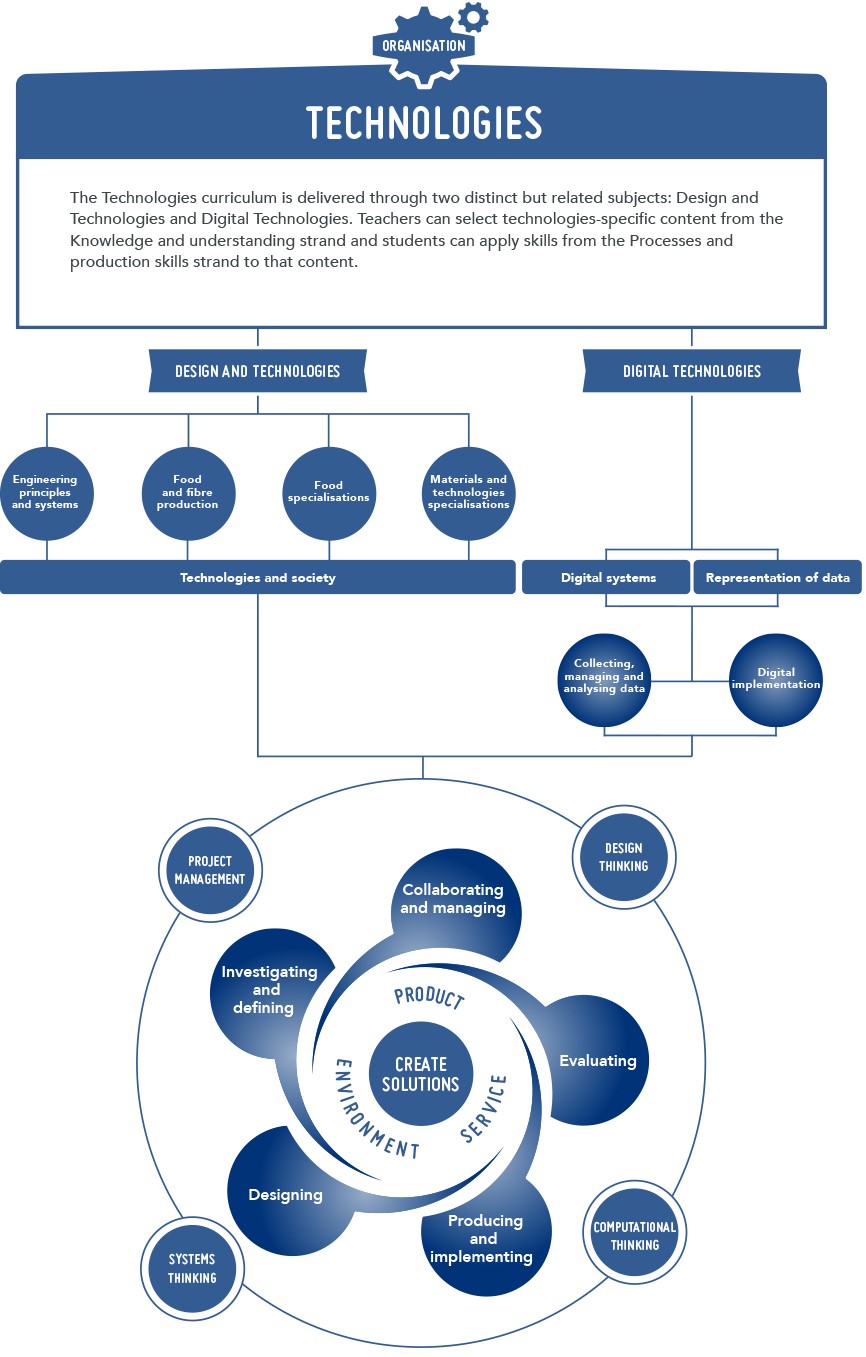 Figure 2:	 The organisation of content in the Technologies curriculumYear level descriptionsYear level descriptions provide an overview of the key concepts addressed, along with core content being studied at that year level. They also emphasise the interrelated nature of the two strands and the expectation that planning will involve integration of content from across the strands.Content descriptionsContent descriptions set out the knowledge, understanding and skills that teachers are expected to teach and students are expected to learn. They do not prescribe approaches to teaching. The core content has been written to ensure that learning is appropriately ordered and that unnecessary repetition is avoided. However, a concept or skill introduced at one year level may be revisited, strengthened and extended at later year levels as needed. Additional content descriptions are available for teachers to incorporate in their teaching programs. Schools will determine the inclusion of additional content, taking into account learning area time allocation and school priorities.The additional content will not be reflected in the Achievement Standards.Achievement standardsFrom Pre-primary to Year 10, achievement standards indicate the quality of learning that students should typically demonstrate by a particular point in their schooling. An achievement standard describes the quality of learning (e.g. the depth of conceptual understanding and the sophistication of skills) that would indicate the student is well-placed to commence the learning required at the next level of achievement.GlossaryA glossary is provided to support a common understanding of key terms and concepts included in the core content.Student diversityThe School Curriculum and Standards Authority is committed to the development of a high-quality curriculum for all Western Australian students that promotes excellence and equity in education.All students are entitled to rigorous, relevant and engaging learning programs drawn from the Western Australian Curriculum: Technologies. Teachers take account of the range of their students’ current levels of learning, strengths, goals and interests and make adjustments where necessary. The three-dimensional design of the Western Australian Curriculum, comprising learning areas, general capabilities and cross-curriculum priorities, provides teachers with flexibility to cater for the diverse needs of students across Western Australia and to personalise their learning.Students with disabilityThe Disability Discrimination Act 1992 and the Disability Standards for Education 2005 require education and training service providers to support the rights of students with disability to access the curriculum on the same basis as students without disability.Many students with disability are able to achieve educational standards commensurate with their peers, as long as the necessary adjustments are made to the way in which they are taught and to the means through which they demonstrate their learning.In some cases, curriculum adjustments are necessary to provide equitable opportunities for students to access age-equivalent content in the Western Australian Curriculum: Technologies. Teachers can draw from content at different levels along the Pre-primary – Year 10 sequence. Teachers can also use the general capabilities learning continua in Literacy, Numeracy and Personal and social capability to adjust the focus of learning according to individual student need.Adjustments to the delivery of some practical aspects of lessons will be necessary to ensure some students with physical disability can access, participate, and achieve on the same basis as their peers. This might involve students using modified tools, materials or equipment to create solutions. Teachers may also need to consider adjustments to assessment of students with disability to ensure student achievement and demonstration of learning is appropriately measured.English as an additional language or dialectStudents for whom English is an additional language or dialect (EAL/D) enter Western Australian schools at different ages and at different stages of English language learning and have various educational backgrounds in their first languages. While many EAL/D students bring already highly developed literacy (and numeracy) skills in their own language to their learning of Standard Australian English, there are a significant number of students who are not literate in their first language, and have had little or no formal schooling.While the aims of the Western Australian Curriculum: Technologies are the same for all students, EAL/D students must achieve these aims while simultaneously learning a new language and learning content and skills through that new language. These students may require additional time and support, along with teaching that explicitly addresses their language needs. Students who have had no formal schooling will need additional time and support in order to acquire skills for effective learning in formal settings. Gifted and talented studentsTeachers can use the Western Australian Curriculum: Technologies flexibly to meet the individual learning needs of gifted and talented students.Teachers can enrich students’ learning by providing them with opportunities to work with learning area content in more depth or breadth (e.g. using the additional content descriptions); emphasising specific aspects of the general capabilities learning continua (e.g. the higher order cognitive skills of the critical and creative thinking capability); and/or focusing on cross-curriculum priorities. Teachers can also accelerate student learning by drawing on content from later year levels in the Western Australian Curriculum: Technologies and/or from local state and territory teaching and learning materials. Technologies education pedagogy and project-based learning allows students to take greater responsibility for their learning and allows them to make decisions based on findings from research, experimentation and testing of design ideas.Ways of teachingThe ‘ways of teaching’ aim to support teachers with planning for curriculum delivery across the years of school, with the teaching in each year extending learning in previous years.The ‘ways of teaching’ complement the principles of teaching and learning in the Western Australian Curriculum and Assessment Outline (http://k10outline.scsa.wa.edu.au/). The principles focus on the provision of a school and class environment that is intellectually, socially and physically supportive of learning. The principles assist whole-school planning and individual classroom practice.The Technologies learning area is made up of two distinct subjects Design and Technologies and Digital Technologies. The content is presented through the interrelated strands of Knowledge and understanding and Processes and production skills. The strands are different in each subject; with common threads to allow for integration between the Technologies subjects. Knowledge and understanding is taught in combination with the processes and production skills.The teaching of Technologies requires learning experiences which allow students to:develop systems, design and computational thinkingcreate digital solutionscreate product, service and environment designed solutions.Design and TechnologiesIn Design and Technologies students learn about technologies and societies through different technologies contexts. In each year students will be given opportunities to create designed solutions in at least one of the technologies contexts below:Engineering principles and systems – in this context the focus is on how forces can be used to create light, sound, heat, movement, control or support in systemsFood and fibre production – in this context the focus is on the process of producing food or fibre as natural materials for the design and development of a range of products. Fibre includes materials from forestry (Food and fibre production includes Food specialisations from Pre-primary to Year 4)Food specialisations – in this context the focus is on the application of nutrition principles and knowledge about the characteristics and properties of food to food selection, preparation; and contemporary technology-related food issuesMaterials and technologies specialisations – in this context the focus is on a broad range of traditional, contemporary and emerging materials and specialist areas that typically involve extensive use of technologies, this includes materials such as, textiles, metal, wood and plastics.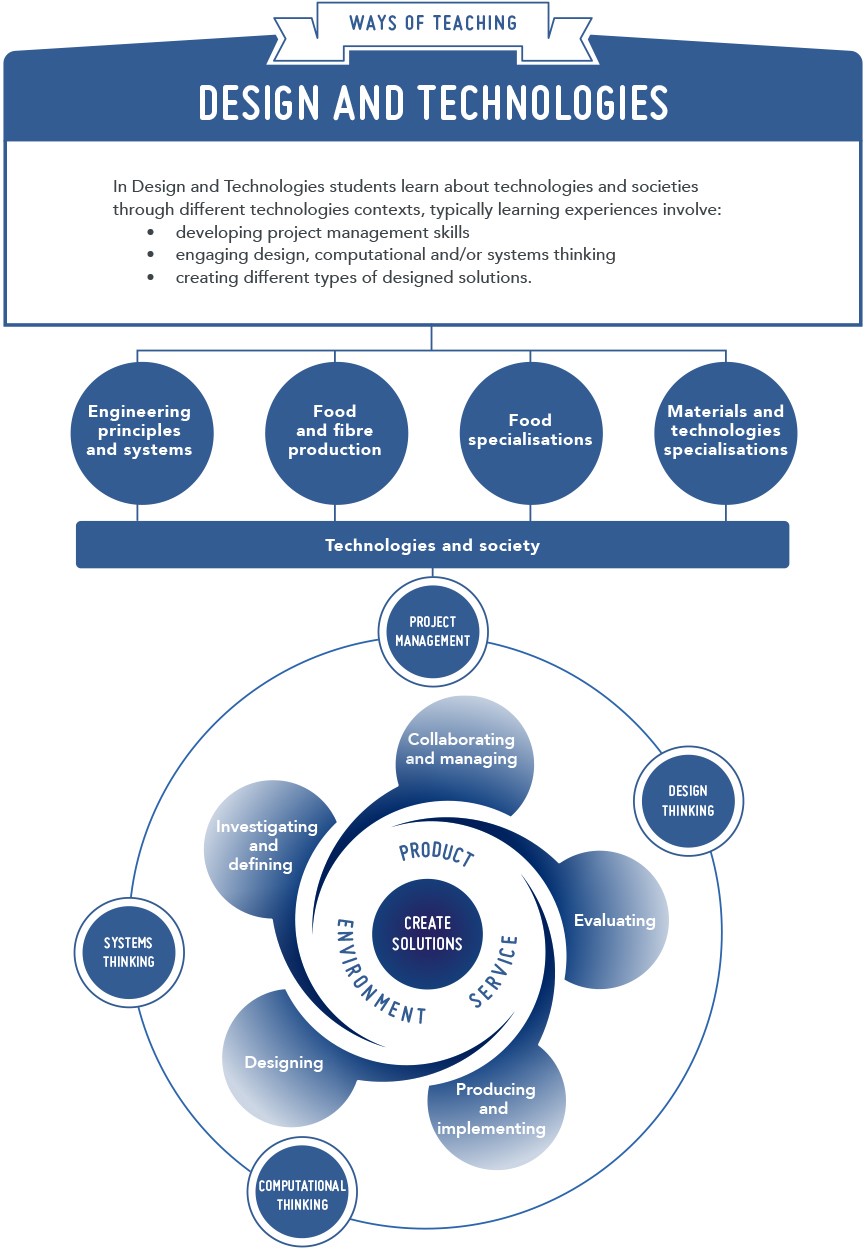 Figure 3: Ways of Teaching in Design and TechnologiesDigital TechnologiesDigital Technologies is a subject that has a specific curriculum and includes the practical application of the ICT general capability.In Digital Technologies, students develop an understanding of the characteristics of data, digital systems, audiences, procedures and computational thinking. They apply this when they investigate, communicate and create digital solutions.The ICT capability involves students in learning to make the most of the technologies available to them, adapting to new ways of doing things as technologies evolve, and limiting the risks to themselves and others in a digital environment.The clear difference between the Digital Technologies curriculum and the ICT general capability is that the capability helps students to become effective users of digital technologies while the Digital Technologies curriculum helps students to become confident developers of digital solutions.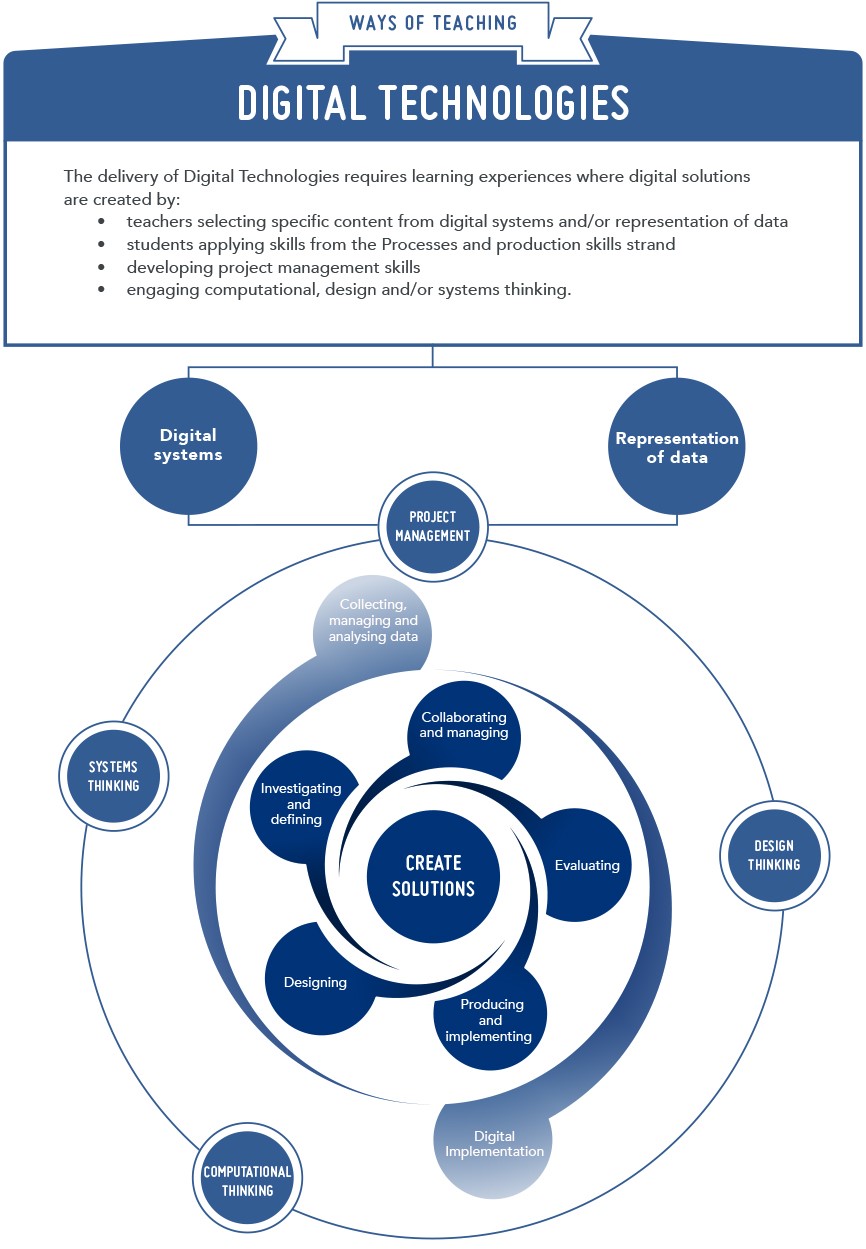 Figure 4: Ways of Teaching in Digital TechnologiesIn the primary years, the Technologies subjects are often interrelated and connected through other learning areas. When programming, teachers can use the Technologies learning area as a basis for the practical application and development of concepts from other learning areas. For example, students’ mathematical ability to solve problems involving linear equations can be used in Technologies when investigating quantitative relationships and designing algorithms. In the secondary years, Technologies is typically a specialist area, with both subjects and each of the contexts taught by specialist teachers. When developing teaching and learning programs:the teacher identifies the prior knowledge of students to establish a starting point for the learningthe teacher defines the subject and context for the learning experience with reference to the content descriptions. (For example, Design and Technologies – Food and fibre production)the teacher and students identify the problem, situation or need that requires a solution, considering resources available.Teachers generate meaningful learning activities to facilitate creating solutions, for example, students: reflect on actions to refine working processes and develop decision making skillsevaluate how well systems and/or products meet current and future sustainability needsmanage collaborative projects apply appropriate social, ethical and technical protocolsuse a range of delivery modes such as audio, visual and practicaldevelop skills to produce solutions to problemsinvestigate emerging technologies identify ‘real world problems’investigate ‘problem, situation or needs’ for which to find a solutionengage in experiences that are transferable to family and home, community contribution and the world of workuse critical and creative thinking to weigh up possible short and long term impactsreflect upon existing designs to source ideas for future solutionsplay and experiment with technologies to investigate possible solutions.For information on how to collect evidence to inform planning for ongoing learning experiences in Technologies refer to ‘Ways of assessing’.Ways of assessingThe ‘ways of assessing’ complement ‘ways of teaching’ and aim to support teachers in developing effective assessment practice in Technologies.The ‘ways of assessing’ also complement the principles of assessment contained in the Western Australian Curriculum and Assessment Outline. The assessment principles, reflective questions and assessment snapshots support teachers in reflecting on their own assessment practice in relation to each of the assessment principles. Here teachers will find:background information for each principlereflective questionsguidance for addressing the principle within their own assessment practice.Refer to the Western Australian Curriculum and Assessment Outline (http://k10outline.scsa.wa.edu.au/)
for further guidance on assessment principles, practices and phases of schooling. The key to selecting the most appropriate assessment is in the answers to several reflective questions. For example: How do you use assessment as the starting point of your lesson planning?Do your assessments have a clear purpose?Do you design assessment tasks in a way that meets the dual purposes of formative and summative assessment?How do you use your observations of students (during the course of classroom activities, in assignments and in tests) to determine how learning can be improved?How do you identify students’ misconceptions or gaps in their learning?How do you identify the next skill or understanding a student or group of students needs to learn?What information do you collect to evaluate your own teaching?How do you work with colleagues to evaluate student achievement data and how does this work inform your teaching?What range of evidence do you draw on when you report student performance and evaluate your teaching?In the Western Australian Curriculum: Technologies the two strands, Knowledge and understanding and Processes and production skills, are interrelated and inform and support each other. When developing assessment strategies, teachers combine components of the strands in different ways to provide students with opportunities to demonstrate their knowledge and understanding through the practical application of their skills, e.g. students may be asked to consider the implications of technologies in society when designing a solution to a problem, situation or need. The assessment experiences and evidence collected may look different for individual tasks as the assessment strategies should match the design brief and be reflective of individual students’ understandings and interpretation of the solution they are creating.Refer to the Judging Standards tool in the Western Australian Curriculum and Assessment Outline (http://k10outline.scsa.wa.edu.au/assessment_principles_and_practice/judging_standards) when reporting against the Achievement Standards; giving assessment feedback; or explaining the differences between one student’s achievement and another’s.The following table provides examples of assessment strategies which can enable teachers to understand where students are in their learning. Assessments should also be based on the integration of a range of types and sources of evidence.General capabilitiesThe general capabilities encompass the knowledge, skills, behaviours and dispositions that will assist students to live and work successfully in the 21st century. Teachers may find opportunities to incorporate the capabilities into the teaching and learning program for Technologies. The general capabilities are not assessed unless they are identified within the content.LiteracyAcross the Western Australian Curriculum, students become literate as they develop the knowledge, skills and dispositions to interpret and use language confidently for learning and communicating in and out of school and for participating effectively in society. Literacy involves students in listening to, reading, viewing, speaking, writing and creating oral, print, visual and digital texts, and using and modifying language for different purposes in a range of contexts.In Technologies, students develop literacy as they learn how to communicate ideas, concepts and detailed proposals to a variety of audiences; read and interpret detailed written instructions for specific technologies, often including diagrams and procedural writings such as software user manuals, design briefs, patterns and recipes; prepare accurate, annotated engineering drawings, software instructions and coding; write project outlines, briefs, concept and project management proposals, evaluations, engineering, life cycle and project analysis reports; and prepare detailed specifications for production.By learning the literacy of technologies students understand that language varies according to context and they increase their ability to use language flexibly. Technologies vocabulary is often technical and includes specific terms for concepts, processes and production. Students learn to understand that much technological information is presented in the form of drawings, diagrams, flow charts, models, tables and graphs. They also learn the importance of listening, talking and discussing in technologies processes, especially in articulating, questioning and evaluating ideas.NumeracyAcross the Western Australian Curriculum, students become numerate as they develop the knowledge and skills to use mathematics confidently across all learning areas at school, and in their lives more broadly. Numeracy involves students in recognising and understanding the role of mathematics in the world and having the dispositions and capacities to use mathematical knowledge and skills purposefully.The Technologies curriculum gives students opportunities to interpret and use mathematical knowledge and skills in a range of real-life situations. Students use number to calculate, measure and estimate; interpret and draw conclusions from statistics; measure and record throughout the process of generating ideas; develop, refine and test concepts; and cost and sequence when making products and managing projects. In using software, materials, tools and equipment, students work with the concepts of number, geometry, scale, proportion, measurement and volume. They use three-dimensional models, create accurate technical drawings, work with digital models and use computational thinking in decision-making processes when designing and creating best-fit solutions.Information and communication technology (ict) capabilityAcross the Western Australian Curriculum, students develop ICT capability as they learn to use ICT effectively and appropriately to access, create and communicate information and ideas; solve problems; and work collaboratively in all learning areas at school, and in their lives beyond school. The capability involves students in learning to make the most of the technologies available to them, adapting to new ways of doing things as technologies evolve, and limiting the risks to themselves and others in a digital environment.In Digital Technologies, students develop an understanding of the characteristics of data, digital systems, audiences, procedures and computational thinking. They apply this when they investigate, communicate and create digital solutions. Students learn to formulate problems, logically organise and analyse data and represent them in abstract forms. They automate solutions through algorithmic logic. Students decide the best combinations of data, procedures and human and physical resources to generate efficient and effective digital solutions. They create digital solutions that consider economic, environmental and social factors.In Design and Technologies, key ICT concepts and skills are strengthened, complemented and extended. Students become familiar with and gain skills using a range of software applications and digital hardware that enable them to realise their design ideas. Students use ICT when they investigate and analyse information and evaluate design ideas and communicate and collaborate online. They develop design ideas; generate plans and diagrams to communicate their designs and produce solutions using digital technologies, for example creating simulations, drawings and models and manufacturing solutions (from basic drawing programs to computer-aided design/manufacture and rapid prototyping).Critical and creative thinkingAcross the Western Australian Curriculum, students develop capability in critical and creative thinking as they learn to generate and evaluate knowledge, clarify concepts and ideas, seek possibilities, consider alternatives and solve problems. Critical and creative thinking are integral to activities that require students to think broadly and deeply using skills, behaviours and dispositions such as reason, logic, resourcefulness, imagination and innovation in all learning areas at school and in their lives beyond school.Students develop capability in critical and creative thinking as they imagine, generate, develop and critically evaluate ideas. They develop reasoning and the capacity for abstraction through challenging problems that do not have straightforward solutions. Students analyse problems, refine concepts and reflect on the decision-making process by engaging in systems, design and computational thinking. They identify, explore and clarify technologies information and use that knowledge in a range of situations.Students think critically and creatively about possible, probable and preferred futures. They consider how data, information, systems, materials, tools and equipment (past and present) impact on our lives, and how these elements might be better designed and managed. Experimenting, drawing, modelling, designing and working with digital tools, equipment and software helps students to build their visual and spatial thinking and to create solutions, products, services and environments.Personal and social capabilityAcross the Western Australian Curriculum, students develop personal and social capability as they learn to understand themselves and others, manage their relationships, lives, work and learning more effectively. The personal and social capability involves students in a range of practices including recognising and regulating emotions, developing empathy for and understanding of others, establishing positive relationships, making responsible decisions, working effectively in teams and handling challenging situations constructively.Students develop personal and social capability as they engage in project management and development in a collaborative workspace. They direct their own learning, plan and carry out investigations, and become independent learners who can apply design thinking, technologies understanding and skills when making decisions. Students develop social and employability skills through working cooperatively in teams, sharing resources and processes, making group decisions, resolving conflict and showing leadership. Designing and innovation involve a degree of risk-taking and as students work with the uncertainty of sharing new ideas they develop resilience.The Technologies learning area enhances students’ personal and social capability by developing their social awareness. Students develop understanding of diversity by researching and identifying user needs. They consider past and present impacts of decisions on people, communities and environments and develop social responsibility through understanding of, empathy with and respect for others.Ethical understandingAcross the Western Australian Curriculum, students develop ethical understanding as they identify and investigate ethical concepts, values, character traits and principles, and understand how reasoning can assist ethical judgement. Ethical understanding involves students in building a strong personal and socially oriented ethical outlook that helps them to manage context, conflict and uncertainty, and to develop an awareness of the influence that their values and behaviour have on others.Students develop the capacity to understand and apply ethical and socially responsible principles when collaborating with others and creating, sharing and using technologies – materials, data, processes, tools and equipment. Using an ethical lens, they investigate past, current and future local, national, regional and global technological priorities. When engaged in systems thinking students evaluate their findings against the criteria of legality, environmental sustainability, economic viability, health, social and emotional responsibility and social awareness. They explore complex issues associated with technologies and consider possibilities. They are encouraged to develop informed values and attitudes.Students learn about safe and ethical procedures for investigating and working with people, animals, data and materials. They consider the rights of others and their responsibilities in using sustainable practices that protect the planet and its life forms. They learn to appreciate and value the part they play in the social and natural systems in which they operate.Students consider their own roles and responsibilities as discerning citizens, and learn to detect bias and inaccuracies. Understanding the protection of data, intellectual property and individual privacy in the school environment helps students to be ethical digital citizens.Intercultural understandingAcross the Western Australian Curriculum, students develop intercultural understanding as they learn to value their own cultures, languages and beliefs, and those of others. They come to understand how personal, group and national identities are shaped, and the variable and changing nature of culture. The capability involves students in learning about and engaging with diverse cultures in ways that recognise commonalities and differences, create connections with others and cultivate mutual respect.Students consider how technologies are used in diverse communities at local, national, regional and global levels, including their impact and potential to transform people’s lives. They explore ways in which past and present practices enable people to use technologies to interact with one another across cultural boundaries. Students investigate how cultural identities and traditions influence the function and form of solutions, products, services and environments designed to meet the needs of daily life now and in the future.In their interactions with others in online communities, students consider the dynamic and complex nature of cultures, including values, beliefs, practices and assumptions. They recognise and respond to the challenges of cultural diversity by applying appropriate social protocols. Students learn about the interactions between technologies and society and take responsibility for securing positive outcomes for members of all cultural groups including those faced with prejudice and misunderstanding.Cross-curriculum prioritiesThe cross-curriculum priorities address the contemporary issues that students face in a globalised world. Teachers may find opportunities to incorporate the priorities into the teaching and learning program for Technologies. The cross-curriculum priorities are not assessed unless they are identified within the core content.Aboriginal and Torres Strait Islander histories and culturesIn the Western Australian Curriculum: Technologies, the priority of Aboriginal and Torres Strait Islander histories and cultures may provide creative, engaging and diverse learning contexts for students to value and appreciate the contribution by the world’s oldest continuous living cultures to past, present and emerging technologies. In the Technologies learning area, students explore how Aboriginal and Torres Strait Islander Peoples’ capacity for innovation is evident through the incorporation and application of a range of traditional, contemporary and emerging technologies and practices to purposefully build and/or maintain cultural, community and economic capacity. Students may apply this knowledge and understanding throughout the processes of observation, critical and creative thinking, action, experimentation and evaluation.Asia and Australia’s engagement with AsiaIn the Western Australian Curriculum: Technologies, the priority of Asia and Australia’s engagement with Asia provides diverse and authentic contexts to develop knowledge and understanding of technologies processes and production and related cultural, social and ethical issues. It enables students to recognise that interaction between human activity and the diverse environments of the Asia region continues to create the need for creative solutions and collaboration with others, including Australians, and has significance for the rest of the world.SustainabilityIn the Western Australian Curriculum: Technologies, the priority of sustainability provides authentic contexts for creating preferred futures. When students identify and critique a problem, need or opportunity; generate ideas or concepts; and create solutions, they give prime consideration to sustainability by anticipating and balancing economic, environmental and social impacts.Technologies focuses on the knowledge, understanding and skills necessary to design for effective sustainability action. It recognises that actions are both individual and collective endeavours shared across local, regional and global communities and provides a basis for students to explore their own and competing viewpoints, values and interests. Understanding systems enables students to work with complexity, uncertainty and risk; make connections between disparate ideas and concepts; self-critique; and propose creative solutions that enhance sustainability.GlossaryFor the purpose of the Technologies syllabus, the following definitions will apply:abstractionA process of reducing complexity to formulate generalised fundamental ideas or concepts removed from specific details or situation. For example, the idea that a cricket ball is a sphere in the same way that a soccer ball is, or the concept that data can be organised in records made up of fields irrespective of whether the data are numbers, text, images or something else.accessibilityThe extent to which a system, environment or object may be used irrespective of a user’s capabilities or disabilities. For example, the use of assistive technologies to allow people with physical disabilities to use computer systems, or the use of icons in place of words to allow young children to use a system.aestheticsA branch of philosophy dealing with the nature of art, beauty and taste. It is more scientifically defined as the study of sensory-emotional values, sometimes called judgements of sentiment and taste. Aesthetic judgement is concerned with the visual impact or appeal of a product or environment and is influenced by social, emotional and demographic factors.algorithm/sA description of the steps and decisions required to solve a problem. For example, to find the largest number in a list of positive numbers:Note the first number as the largest.Look through the remaining numbers, in turn, and if a number is larger than the number found in 1, note it as the largest.Repeat this process until complete. The last noted number is the largest in the list.An algorithm may be described in many ways. Flowcharts are often useful in visualising an algorithm.algorithmic logicThe logic behind breaking down computing problems and information systems into step-by-step processes in order to solve problems or achieve specified outcomes. It involves sequencing and abstraction and leads to algorithmic statements.analyseIdentify components and the relationship between them; draw out and relate implications.assessMake a judgement of value, quality, outcomes, results or size.augmented reality (AR)A technology that replicates, enhances or overlays extra information about the real-world environment, using computer-generated data such as global positioning systems (GPS), sound, videos and images. Examples include a car windshield with a heads-up display (HUD) that projects three-dimensional navigation information and virtual lanes; and a swimming telecast using a line to indicate the position of the record holder in relation to the actual swimmers in the race.automateIn Digital Technologies, any process of transforming and manipulating data that does not require user intervention. For example, through the use of formulas in a spreadsheet, new sets of data can be processed and the results recalculated automatically, or a webcam can be turned on as a result of movement sensor input.binary A use of two states or permissible values to represent data, such as on and off positions of a light switch or the transistors in a computer silicon chip that can be in either the electrical state of ON or OFF.Binary data are typically represented as a series of single digits referred to as binary digits (or bits) due to each taking on the value of either 0 or 1. The image below shows how a dashed line might be represented in binary.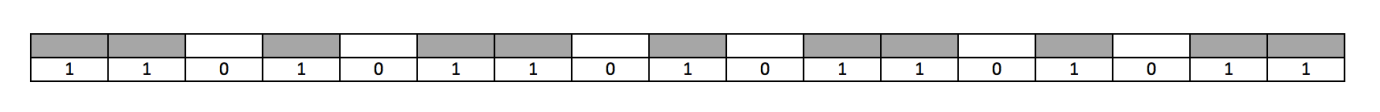 biomimicryAn inspiration of functions found in nature for use and adaptation in the design of a product, service or environment or to solve human problems. For example, Velcro fastening was inspired by small hooks on the end of burr needles. Termite mounds that maintain a constant temperature through air vents inspired architects to design cooling for buildings.bitmapMapping something to bits (binary digits 0 and 1). It is most often used in reference to graphics or images (but can be other forms of media). For a bitmapped graphic, each ‘dot’, or pixel, of the graphic is represented by a number giving the colour of the pixel. .bmp, .gif or .jpeg files are graphics represented as bitmaps (as opposed to vector graphics). If a graphic were stored or displayed using only 1 bit per pixel, it would be purely black and white (1 for black and 0 for white). If it were 2 bits per pixel, it could represent four ‘colours’ (typically greyscale colours). Using 24 bits per pixel gives over 16 million (224) different colours.branchingMaking a decision between one of two or more actions depending on sets of conditions and the data provided. For example, in testing whether a light works, the following algorithm uses branching: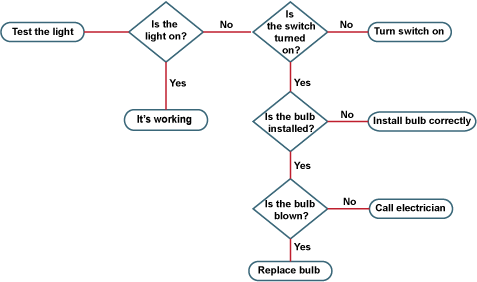 Diagram illustrating branchingbriefA written document for a design project developed for a need. The document is focused on the desired results of design.carbon footprintThe environmental impact of an individual or organisation’s operation, measured in units of carbon dioxide. It includes primary emissions (the sum of the direct carbon dioxide emissions of fossil fuel burning and transportation such as cars and planes) and secondary, or indirect, emissions associated with the manufacture and breakdown of all products, services and food an individual or organisation consumes.characteristicsA set of distinguishing aspects (including attributes and behaviours) of an object, material, living thing, system or event.In Design and Technologies, the qualities of a material or object usually detected and recognised by human senses such as its colour, taste, texture, sound (for example, crunch of bread) and smell. The term also may relate to the form of a material, for example, ‘corrugated’ cardboard. These qualities are used by humans to select suitable materials for specific uses, for example, because they are appealing or suitable for their purpose. The characteristics of materials usually determine the way people work with the materials. Also see properties.In Digital Technologies, for example, the characteristics of a stored digital graphic may be the colour depth (maximum number of colours represented), the resolution (number of pixels per area, or height and width) and the compression used.clientA customer (sometimes known as a client, buyer, or purchaser) is the recipient of a good, service, product, or idea, obtained from a seller, vendor, or supplier for a monetary or other valuable consideration.codecA piece of software that encodes or decodes digital audio-visual material, usually to allow it to be stored or transmitted in a compressed format. For example, the MP3 format compresses audio data and requires an MP3 codec (usually available by default in audio programs) to be read and played by a computer. Codecs can be downloaded or purchased and installed as plug-ins to most applications to extend the media capabilities of software. Also see compression.codes of conductA code of conduct is a set of rules outlining the social norms and rules and responsibilities of, or proper practices for, an individual, party or organisation.componentsParts or elements that make up a system or whole object and perform specific functions. For example, the major components of a car include: a chassis (holds everything on it); an engine (to convert energy to make a car move); a transmission (including controlling the speed and output from the engine and to rotate the wheels); a steering system (to control the direction of movement); a brake system (to slow down or stop); a fuel delivery system (to supply fuel to the cylinders); an exhaust system (to get rid of gases) and an electrical system (for operating wipers, air conditioning, etc.).Similarly, the components of a computer system may be a central processing unit (chips that follow instructions to control other components and move data); memory chips and a hard disk (for storing data and instructions); a keyboard, a mouse, a camera and a microphone (to input instructions and data for the central processing unit); a screen, a printer and speakers (to output data); USB and ethernet cards (to communicate with other systems or components). Also see digital systems.compressionEncoding information using fewer bits than the original representation to reduce file size. Common examples include:.zip files, which can contain one or more files or folders that have been compressed.jpg files in digital photography are produced by processing complete (lossless) data from a camera’s sensor through compressing (looking for redundant/unnecessary data) into a smaller file size.mp3 files for audio, which compress an original audio source to reduce the file size significantly but still sound like an exact copy of the original.computational thinkingA problem-solving method that involves various techniques and strategies that can be implemented by digital systems. Techniques and strategies may include organising data logically, breaking down problems into parts, defining abstract concepts and designing and using algorithms, patterns and models.constraintsA constraint is something that plays the part of a physical, social or financial restriction.constructed environmentAn environment developed, built and/or made by people for human and animal activity, including buildings, streets, gardens, bridges and parks. It includes natural environments after they have been changed by people for a purpose.contextThe circumstances, or facts, that surround a particular situation or event.contextual criteriaA descriptive list of essential features against which success can be measured, within a given context. creativityTechniques and methods that encourage creative actions, including techniques for idea generation and divergent thinking, methods of re-framing problems and changes in the affective environment, used as part of problem solving.criteriaA descriptive list of essential features against which success can be measured.dataIn Digital Technologies data refers to, discrete representation of information using number codes. Data may include characters (e.g. alphabetic letters, numbers and symbols), images, sounds and/or instructions that, when represented by number codes, can be manipulated, stored and communicated by digital systems. For example, characters may be represented using ASCII code or images may be represented by a bitmap of numbers representing each ‘dot’ or pixel.databaseA collection of data organised by records and fields that can be easily stored, accessed, managed and updated. Each discrete piece of data to be stored is represented by a field (for example, song title, song artist or bank account number, date of transaction); and values in the fields that are associated with an entity (for example, a song, a bank transaction) are a record. Interaction with a database usually takes place through a user interface designed specifically for the structure and use of the data stored in it. decomposeTo separate a complex problem into parts to allow a problem to be more easily understood. For example, to create an interactive story, one can decompose the problem to a list of characters and their characteristics (for example, clothing), the actions of the characters, the backdrops and the sequence of scenes with reference to which characters, actions and backdrops are involved in each scene. Decomposition may be represented in diagrams.defineState meaning and identify essential qualities.design briefA concise statement clarifying a project task and defining a need or opportunity to be resolved after some analysis, investigation and research. It usually identifies users, criteria for success, constraints, available resources and timeframe for a project and may include possible consequences and impacts.design processesA process that typically involves investigating and defining; generating and designing; producing and implementing; evaluating; and collaborating and managing to create a designed solution that considers social, cultural and environmental factors. In Design and Technologies, technologies processes include design processes and production processes.design thinkingUse of strategies for understanding design problems and opportunities, visualising and generating creative and innovative ideas, and analysing and evaluating those ideas that best meet the criteria for success and planning.designed solutionsIn Design and Technologies, a product, service or environment that has been created for a specific purpose or intention as a result of design thinking, design processes and production processes.designingIn Design and Technologies, a process that typically involves investigating and defining; generating; producing and implementing; evaluating; and collaborating and managing to create a designed solution.In Digital Technologies, one step in a four-stage process of defining, designing, implementing and evaluating to create a digital solution.desk checkingA method used by a human to check the logic of a computer program's algorithm to reduce the likelihood of errors occurring. This may be done on paper, using a diagram, or mentally trying a sample of typical inputs to see what the outputs would be. For example, to desk check a branching statement {IF age >65 THEN ‘retire’ ELSE ‘keep working’}, the values for age of 64, 65 and 66 could be tried to show that 64 and 65 would result in ‘keep working’ and 66 in ‘retire’ so that it could be decided if the statement worked as intended.digital citizenshipThe acceptance and upholding of the norms of appropriate, responsible behaviour with regard to the use of digital technologies. This involves using digital technologies effectively and not misusing them to disadvantage others. Digital citizenship includes appropriate online etiquette, literacy in how digital technologies work and how to use them, an understanding of ethics and related law, knowing how to stay safe online, and advice on related health and safety issues such as predators and the permanence of data. digital footprintA total set of data left behind by a person using a digital system. A person’s digital foot print includes all information actively provided by that person such as interactions on social networks (for example, comments, photographs), online purchases, website logons, emails and instant messages. It also includes passive information such as logs of software installed and used on a computer, metadata associated with files, a user’s IP address, a device being used to access a web page, and a user’s browsing history stored as cookies or by internet service providers.digital informationThe nature and forms of information stored digitally, and processes that transform digital data into information for various purposes and meanings, including structures, properties, features and conventions of particular forms of digital information and appropriate methods of storage, transmission and presentation of each form. digital solutionsA result (or output) of transforming data into information or action using digital systems, skills, techniques and processes to meet a need or opportunity.digital system/sDigital hardware and software components (internal and external) used to transform data into a digital solution. When digital systems are connected, they form a network. For example:a smartphone is a digital system that has software (apps, an operating system), input components (for example, touch screen, keyboard, camera and microphone), output components (for example, screen and speakers), memory components (for example, silicon chips, solid state drives), communication components (for example, SIM card, wi-fi, bluetooth or mobile network antennas), and a processor made up of one or more silicon chips.a desktop computer with specific software and hardware components for dairy farming. The computer is connected via cables to milking equipment and via wi-fi to sensors that read tags on the cows. Through these hardware components the software records how much milk each cow provides. Such systems can also algorithmically control attaching milking equipment to each cow, providing feed and opening gates.digital technologiesAny technologies controlled using digital logic, including computer hardware and software, digital media and media devices, digital toys and accessories and contemporary and emerging communication technologies.digital toolsA variety of hardware used to create a solution, e.g. desktop computers, laptop computers, ipads, smart phones, cameras.drawing standardsAustralian standards for engineering and technical drawing. Identified as Australian Standard AS 1100, the standards include a number of parts that describe the conventions for Australian engineers, designers, architects and associated tradespeople such as builders and plumbers to follow. AS 1100 incorporates general principles for technical drawing, including dimensioning, types of lines and layouts to use, scales, symbols, abbreviations and their meanings. It also includes mechanical engineering drawing, including information for surface texture, welding, centre holes, gears, etc.economic sustainabilityA set of practices that do not reduce economic opportunities of future economies, while recognising the finite nature of resources, and use resources optimally over a longer term without resulting in economic loss.electromechanicalA mechanical device that is moved or controlled by electricity.emerging technologiesA field of technology that broaches new territory, in some significant way, with new technological developments.engineeringThe practical application of scientific and mathematical understanding and principles as part of the process of developing and maintaining solutions for an identified need or opportunity.entityAn entity is something that exists in itself, actually or hypothetically.environment/sOne of the outputs of technologies processes and/or a place or space in which technologies processes operate. An environment may be natural, managed, constructed or digital.environmental sustainability/environmentalPractices that have minimal impact on ecosystem's health, allow renewal of natural systems and value environmental qualities that support life.equipmentItems needed for carrying out specific jobs, activities, functions or processes. For example, a bench hook is used to hold a piece of wood when making a straight cut across it; a tailor’s chalk is used to make marks on fabric to show details of the location and type of construction; a soldering iron is used to solder components to a printed circuit board; scales are used to accurately weigh ingredients for a cake or feed for domestic animals.ethicsPrinciples that govern a person's behaviour or the conducting of an activity. ergonomicsUnderstanding of the activity of humans within systems or in an environment to maximise the wellbeing of humans and their productive use of those systems or environments. In Digital Technologies, ergonomics is concerned with physical, mental and emotional impacts on users of the technologies. For example, it is understood that many people may get sore eyes if they look at screens for too long, and that if computer keyboard users do not sit up straight with arms at right angles to the body, they may get repetitive strain injury in their forearms.evaluateMeasuring performance against established criteria. Estimating nature, quality, ability, extent or significance to make a judgement determining a value.exploded viewA drawing or photograph of an object with individual parts shown separately but arranged to show the relationship and position of the parts for assembly. For example, instructions that come with furniture sold in a flat pack that has parts and fittings, or a diagram of parts of a bicycle, to be assembled in a particular way and/or order by a purchaser. explore/dInvestigate, search for or evaluate.featuresIn Design and Technologies, distinctive attributes, characteristics, properties and qualities of an object, material, living thing, system or event.fibreIn food and fibre production, plant- or animal-based materials that can be used for clothing or construction. Fibre includes materials from forestry. Animal-based (protein) fibres include wool and silk. Plant-based (cellulosic) fibres include cotton, bamboo, hemp, timber and wood chip.food guidesThe National Health and Medical Research Council and Australian government departments of health and nutrition publish guides that provide information on food consumption patterns to promote maximum health. These include the Australian Guide to Healthy Eating poster, which visually represents the proportion of the five food groups recommended, in a circular plate format; the Australian Dietary Guidelines (2013 revision), which has five principal recommendations, and the Healthy Living Pyramid, which recommends food from the core food groups and encourages food variety balanced with physical activity.functionalityDesign of products, services or environments to ensure they are fit for purpose and meet the intended need or market opportunity and identified criteria for success. Criteria for success in relation to functionality are likely to include such things as operation, performance, safety, reliability and quality. That is, does the product, service or environment do what it was meant to do, or provide what it was meant to provide? (For example, does the torch provide light, is it easy to hold, and is it safe to use?)futures thinkingStrategic thinking that envisages what can be, given existing knowledge, to propose scenarios for probable, possible and preferred futures. For example, making well-informed predictions or extrapolating using current economic, environmental, social and technological trends; using divergent thinking (‘What if …’ explorations) about a given futures scenario; hypothesis; or systems-driven thinking.graphic organisersA communication tool that uses visual symbols to represent structured thinking. Graphic organiser makes thinking processes visible by showing connections between ideas and data. Examples include concept maps, flowcharts and cause-and-effect patterns. The use of graphic organisers has become more popular with the availability of software to create, edit and display them.hardwareThe collection of physical elements that comprise a computer system.hardwoodWood from broadleaved or angiosperm trees such as oak, ash, gum, jarrah.healthA state of complete physical, mental and social wellbeing and not merely the absence of disease or infirmity (World Health Organization 1948).healthy eatingDietary patterns that aim to promote health and wellbeing including the types and amounts of foods and food groups which reduce the risk of diet-related conditions and chronic disease (National Health and Medical Research Council 2013).hypertext markup language (HTML)One of the first coding systems (or languages) designed to be used for web-page files so that an internet browser can efficiently display a page and elements for that page such as text, links and media in the intended position. There are newer versions of this language and alternative markup languages.hypertext transfer protocol (HTTP)A set of rules or standards for transferring files and messages on the World Wide Web, specifically to allow linking of files and text. It provides a standard for web browsers to render pages (that is, to present them in an intended form) and servers to communicate.identifyRecognise and name.information That which informs, i.e. an answer to a question, as well as that from which knowledge and data can be derived (as data represents values attributed to parameters, and knowledge signifies understanding of real things or abstract concepts).information systemThe combination of digital hardware and software components (digital systems), data, processes and people that interact to create, control and communicate information.innovationA new idea, more effective device or process.intellectual propertyA legal concept that refers to creations of a mind for which exclusive rights are recognised. Common types of intellectual property include copyright, trademarks, patents, designs and plant breeder’s rights.investigatePlan, inquire into and draw conclusions about.iterationRepetition of a process or set of instructions in computer programming.joining processesMethods of bringing together and permanently holding materials or components, for example, using joints such as a dowel joint to join legs and rails for a table frame; fasteners such as nails, rivets, bolts and screws; glues or adhesives; welding; sewing and binding; rubbing in or mixing food ingredients. justifySupport an argument or conclusion; give reasons for your statements or comments.life cycle thinkingA strategy to identify possible improvements to products, services and environments to reduce environmental impact and resource consumption while considering social and economic impacts. The cycle goes from the acquisition of materials through to disposal or recycling. Life cycle thinking in food and fibre production would consider nutrition, health and wellbeing, cultural identity and lifestyle as well as environmental impacts. managed environmentIn Design and Technologies, those environments coordinated by humans, for example, farms, forests, marine parks, waterway, wetland and storage facility.materialsNatural (such as animals, food, fibre, timber) and fabricated materials (such as metals alloys plastics, textiles). Materials are used to create products or environments and their structure can be manipulated by applying knowledge of the origins, structure, characteristics, properties and uses.mechanicalA system that manages power to accomplish a task that involves forces and movement.mobile networksA system of connecting movable computer systems or peripheral devices, each one remote from the others.modelA representation that describes, simplifies, clarifies or provides an explanation of the workings, structure or relationships within an object, system or idea.modifyTo change somewhat the form or qualities of; alter somewhat.multimediaThe use of digital technologies to present text, graphics, video, animation and sound in an integrated way.netiquetteA set of social conventions that facilitate interaction over networks.network/sA system of connecting computer systems or peripheral devices, each one remote from the others.nutrientsThe nutritional components in foods that an organism utilises to survive and grow.nutrition panelUnder the food standards code, all manufactured packaged foods must carry a nutrition panel. The nutrition panel states the amount of energy (kilojoules), protein, fat (saturated and total), sodium and carbohydrate in a food. online environmentAllows the connection of computers/mobile devices to one or more computers/mobile devices or networks, such as the internet.orthogonal drawingsA scaled multiview drawing of a three-dimensional object to show each view separately, in a series of two-dimensional drawings, for example, top or bottom, front, back and sides. In Australia, orthogonal drawings use third-angle projection for layout of the views. Orthogonal drawings may also include measurements on each view and are used to develop lists of material requirements. In these drawings each edge is represented by a connected line, each segment of which is parallel to a coordinate axis. Also see production drawing.peripheral devicesDigital component that can be connected to a digital system but are not essential to the system, for example, printer, scanner, digital camera.personal protective equipment (PPE)Equipment used or worn by a person to minimise risk to the person’s health or safety, for example, goggles, ear muffs, face shield, hard hat, apron, gloves.perspective drawingA drawing that represents the way objects appear to be smaller and closer together, the further away they are. Perspective drawings may be one-, two- or three-point perspective and have the corresponding number of vanishing points. A one-point perspective drawing has a single vanishing point (VP). Perspective drawings are often used in building, interior and architectural design.producingActively realising (making) designed solutions, using appropriate resources and means of production.product/sOne of the outputs of technologies processes, the end result of processes and production. Products are the tangible end results of natural, human, mechanical, manufacturing, electronic or digital processes to meet a need or want.production drawingA working drawing that details the requirements for the manufacture and assembly of products and environments. production processesIn Design and Technologies, a technologies context-specific process used to transform technologies into a product, service or environment, for example, the steps used for producing a product.programming environment/sHardware and software the user interacts with while programming.projectA set of activities undertaken by students to address specified content, involving understanding the nature of a problem, situation or need; creating, designing and producing a solution to the project task; and documenting the process. Project work has a benefit, purpose and use; a user or audience, which can provide feedback on the success of the solution; limitations to work within; and a real-world technologies context influenced by social, ethical and environmental issues. Criteria for success are used to judge a project’s success.project managementThe responsibility for planning, organising, controlling resources, monitoring timelines and activities and completing a project to achieve a goal that meets identified criteria for judging success.propertiesThe distinctive qualities of a material that can be tested and used to help people select the most suitable one for a particular use. Mechanical properties are determined when a force is applied to a material, for example, to test its strength, hardness, wear resistance, machinability/workability, stretch and elasticity. Thermal properties are determined when varying temperatures (for example, cold or heat) are applied to test whether it expands, melts, conducts or absorbs heat (warms up), find its boiling point, and whether its colour changes. Chemical properties relate to the chemicals a material is made up of (its composition) and how it may change because of its surrounding environment, for example, how it ages or taints; develops an odour; deteriorates; resists stains, corrosion or cracks due to heat; or is flammable. Electrical properties relate to the way a material responds if a current is passed through it or if it is placed in an electrical field, for example, whether the material conducts or resists electricity or acts as an insulator. Optical properties relate to how light reacts with a material, for example, opaqueness, transparency and reflectiveness.protocolsA set of generally accepted standards or 'rules' that govern relationships and interactions between and within information systems. Also see hypertext transfer protocol.prototypeA trial or model built to test an idea or process to inform further design development.qualitative data/qualitativeQualitative data can be arranged into categories that are not numerical. These categories can be physical traits, gender, colours or anything that does not have a number associated to it. quantitative data/quantitativeQuantitative data that can be quantified and verified, and is amenable to statistical manipulation. rendered drawingA drawing that shows a relative relationship of elements or a form of objects using texture, colour, light, shade and tone (lightness or darkness of a colour). Rendered drawings are used, for example, in architecture to show what a building will look like or to show the form and shape of the body of a proposed car design. Rendering can be done by hand, or using computer software such as computer-aided drawing.resourcesProducts or objects that assist learning. In Design and Technologies, this includes technologies, energy, time and human input.risk managementA practice of identifying potential risks in advance, analysing them and taking precautionary steps to reduce/curb the risk. Risk management involves risk identification, analysis, response planning, monitoring, controlling and reporting.sensory propertiesProperties that can be identified by organs of sense. Used to evaluate and describe foods in terms of the senses. The taste (sweet, sour, salty); texture or mouth feel (smooth, moist, lumpy); aroma (spicy, sweet, pungent); appearance (light, dark, golden, glossy); and noise (crunchy, fizzy, crackly) are parts of this analysis.service/sOne of the outputs of technologies processes, the end result of processes and production. Services are the less tangible outcome (compared to products) of technologies processes to meet a need or want. They may involve development or maintenance of a system and include, for example catering, cloud computing (software as a service), communication, transportation and water management. Services can be communicated by charts, diagrams, models, posters and procedures.service designThe design of the service and the service concept. The service concept aims to meet the needs of the end user, client or customer. The service design includes the physical, organisational, aesthetic and psychological benefits of the service and required systems thinking.social networkA structure that describes the relationships that exist between individuals and/or organisations. Social networking services and tools provide a mechanism for people who share common interests or personal ties to communicate, share and interact using a range of media such as text, images and video. social protocolsGenerally accepted 'rules' or behaviours when people interact in online environments, for example, using language that is not rude or offensive to particular cultures, and not divulging personal details about people without their permission.social sustainabilityPractices that maintain quality of life for people, societies and cultures in a changing world for a long period of time, ensuring health and wellbeing without disproportionate costs or side-effects.softwareAny set of machine-readable instructions that directs a computer's processor to perform specific operations.softwoodWood from gymnosperm trees such as conifers. Examples of softwood include pine, spruce and cedar.stakeholders A person or organisation with an interest or concern in something. storyboardsA graphic organiser in the form of illustrations or images displayed in sequence for the purpose of pre-visualising an idea or concept.structured dataA data model that organises data elements and standardises how the data elements relate to one another.structured English The use of the English language to describe the steps of an algorithm in clear, unambiguous statements that can be read from start to finish. The use of keywords such as START, END, IF and UNTIL provides a syntax similar to that of a programming language to assist with identifying logical steps necessary to properly describe the algorithm.An example of the use of structured language can be demonstrated using the following problem:Description of the problem: Describing the decision a person makes about how to get to a destination based on the weather and the distance from their current location to their destination.Structured English example:      START      IF it is raining outside THEN        Catch the bus      ELSE        IF it is less than 2km to the destination THEN          Walk        ELSE IF it is less than 10km to the destination THEN          Ride a bicycle        ELSE          Catch the bus        ENDIF      ENDIF      ENDThe Structured English description can easily be translated into code using a programming language and accurately captures logical elements that must be followed to answer the question posed.student developed criteriaEstablished rules or principles for testing anything developed individually or collaboratively by students.sustainabilityThe capacity for development that can be sustained into the future without destroying the environment in the process.sustainability factorsEconomic, environmental and social sustainability issues that impact on design decisions.sustainableSupporting the needs of the present without compromising the ability of future generations to support their needs.System/sThe structure, properties, behaviour and interactivity of people and components (inputs, processes and outputs) within and between natural, managed, constructed and digital environments.systems thinkingA holistic approach to the identification and solving of problems where parts and components of a system, their interactions and interrelationships are analysed individually to see how they influence the functioning of the whole system. This approach enables students to understand systems and work with complexity, uncertainty and risk.technical protocolsA set of rules governing the format in which messages are sent from one computer to another, as in a network, using agreed terminology.techniquesMethod of performance; way of accomplishing. technologiesThe materials, data, systems, components, tools and equipment used to create solutions for identified needs and opportunities, and the knowledge, understanding and skills used by people involved in the selection and use of these.technologies contextsThe focus and opportunities for students in Design and Technologies to use processes and production skills to design and produce products, services and environments. The technologies contexts for Pre-primary to Year 10 are: engineering principles and systems; food and fibre production; food specialisations; and materials and technologies specialisations.technologies processesThe processes that allow the creation of a solution for an audience (end user, client or consumer). The processes involve the purposeful use of technologies and other resources and appropriate consideration of impact when creating and using solutions. The processes typically require one or more of the following types of thinking: computational, critical, design or systems. toolsAn implement and machines to carry out specific processes when working with materials. For example, a saw is an example of a tool used to cut timber; scissors are used to cut fabric, paper and cardboard; a tape measure is used to measure lengths and widths of wood and fabric; a blender is used to mix and blend food ingredients; secateurs are used to prune plants. Also see equipment. transmission control protocol/internet protocol (TCP/IP)A set of rules or standards for organising how messages are transmitted over the internet. usabilityThe ease of use and learnability of a human-made object. The object of use can be a software application, website, book, tool, machine, process, or anything a human interacts with.user interfaceCharacteristics of the boundary between users and a computer system, or the manner in which users interact with computer hardware or software. In software, this usually comprises of fields for text and number entry, mouse pointers, buttons and other graphical elements. In hardware, switches, dials and light-emitting diodes (LEDs) provide information about the interactions between the user and machine.visual programmingA programming language or environment where a program is represented and manipulated graphically rather than as text. A common visual metaphor represents statements and control structures as graphic blocks that can be composed to form programs, allowing programming without having to deal with textual syntax. Examples of visual programming languages include: Alice, GameMaker, Kodu, Lego Mindstorms, MIT App Inventor, Scratch (Build Your Own Blocks and Snap).Note: A visual programming language should not be confused with programming languages for creating visualisations or programs with user interfaces, for example, Processing or Visual Basic.visualisation software toolsSoftware to help in the recording of ideas as visual representations. Examples in are computer-aided drawing (or computer-assisted design – CAD) and computer simulation. Graphic organisers are visualisation tools as are software that display graphs of data.wired networks/wiredConnected to a wire or system of wires, as an electronic device connecting computer systems or peripheral devices.wireless networks/wirelessAny type of computer network that uses wireless data connections for connecting networks.working modelEngineering simulation software product that, when run, can be used to test how virtual components interact. A program can simulate various interactions of the parts (components) and graph the movement and force on any element in a system. These working models are also known as prototypes and can be used to evaluate performance, and make alterations and improvements if necessary.Digital technologies – Pre-primary to Year 6 scope and sequenceDigital technologies – Pre-primary to Year 6 scope and sequenceDigital technologies – Pre-primary to Year 6 scope and sequenceDigital technologies – Year 7 to Year 10 scope and sequenceDigital technologies – Year 7 to Year 10 scope and sequencePre-primary Technologies: Digital Technologies SyllabusThe syllabus is based on the requirement that all students will study both Technologies subjects from 
Pre-primary to Year 8.Year Level DescriptionLearning in Digital Technologies builds on the dispositions developed in the early years. Learning focuses on developing foundational skills in computational thinking and an ability to engage in personal experiences using digital systems.In Pre-primary, students explore the uses of technologies in everyday life. They develop an understanding that symbols are a powerful means of communication and how they can represent ideas, thoughts and concepts.Students explore common patterns, pictures and symbols that exist within data they collect, and present this data in creative ways to make meaning.Students learn to experiment with expressing ideas and make meaning when defining problems. Students draw on their memory of a sequence of steps to complete a task (algorithim), such as packing away play equipment or completing a puzzle.Students explore how information systems meet recreational needs. They develop an awareness of the importance of online safety when engaging with digital technologies.Content DescriptionsAchievement StandardAt Standard, students label digital systems (hardware and software) and where they are used. They represent data using pictures, symbols and patterns. Students follow safety strategies while they collect and use information from an online source.In Digital Technologies, students explore needs for designing simple solutions. They generate and record design ideas through describing, drawing, modelling and/or a sequence of written or spoken steps. Students safely use given components and equipment, to make simple solutions and evaluate their success using personal preferences.Year 1 Technologies: Digital Technologies SyllabusThe syllabus is based on the requirement that all students will study both Technologies subjects from 
Pre-primary to Year 8.Year Level DescriptionLearning in Digital Technologies builds on the dispositions developed in the early years. Learning focuses on expanding on foundational skills in computational thinking and, with developing confidence, students engage in personal experiences using digital systems.In Year 1, students have opportunities to create a range of solutions through guided learning.Students learn about common digital systems and patterns that exist within data they collect, and how they may include pictures, symbols and diagrams. They explore ways to organise and manipulate data, including numerical, text, image, audio and video data, to create meaning and present the data using simple digital systems.Students explore problems to identify the most important information. Students learn to explain algorithms as a sequence of steps for carrying out instructions.Students explore how information systems meet information and recreational needs. They develop an understanding of online environments and the need for safety considerations.Content DescriptionsAchievement StandardAt Standard, students identify specific features of digital systems (hardware and software) and where they are used in everyday life. They represent data using pictures, symbols and diagrams. Students follow strategies to stay safe online while they select and use a variety of digital tools to present information in an online environment.In Digital Technologies, students explore opportunities when designing products or solutions. They develop and communicate design ideas through describing, drawing, modelling and/or a sequence of written or spoken steps. Students use given components and equipment and work safely to make solutions. They develop personal preferences to evaluate the success of design processes. Students work independently, or with others, to safely create and share sequenced steps for solutions.Year 2 Technologies: Digital Technologies SyllabusThe syllabus is based on the requirement that all students will study both Technologies subjects from 
Pre-primary to Year 8.Year Level DescriptionLearning in Digital Technologies builds on the dispositions developed in the early years. Learning focuses on broadening students prior skills in computational thinking and providing opportunities for engaging in personal and social experiences when using digital systems.In Year 2, students have opportunities to create a range of solutions through guided learning and collaboration with peers.Students explore common digital systems and patterns that exist within data they collect. They build their skills to organise, manipulate and present the data in creative ways, including numerical, categorical, text, image, audio and video data, to create meaning and communicate ideas.Students begin to develop their design skills by conceptualising algorithms as a sequence of steps for carrying out instructions, such as identifying steps in a process, or controlling robotic devices.Students explore how information systems meet information, communication and/or recreational needs. They build on their understanding of aspects of online safety when engaging with digital technologies.Content DescriptionsAchievement StandardAt Standard, students use digital systems for a specific purpose making connections between software and hardware. They identify patterns within data to make simple conclusions. Students select, present and use data using a variety of digital tools in an online environment.In Digital Technologies, students explore design to meet needs or opportunities. They develop, communicate and discuss design ideas through describing, drawing, modelling and/or sequenced steps. Students use components and given equipment to safely make solutions. They use simple criteria to evaluate the success of design processes and solutions. Students work independently, or collaboratively, to organise information and ideas to safely create and share sequenced steps for solutions.Year 3 Technologies: Digital Technologies SyllabusThe syllabus is based on the requirement that all students will study both Technologies subjects from 
Pre-primary to Year 8.Year Level DescriptionIn Year 3, students further develop understanding and skills in computational thinking, such as categorising and outlining procedures. They have opportunities to create solutions, such as interactive adventures and simple guessing games that may involve user choice.Students explore digital systems in terms of their components, and peripheral devices, such as digital microscopes, cameras and interactive whiteboards. They collect and present data, developing an understanding of the characteristics of data and their representation.Students learn to define simple problems using techniques to deduce and explain simple conclusions. They learn to develop their design skills by following prepared algorithms to describe branching (choice of options). Students experiment with appropriate software, including visual programming environments that use graphical elements, such as symbols and pictures to implement their solutions.Students continue to develop an understanding of communicating ideas and information safely when using digital technologies.Content DescriptionsAchievement StandardAt Standard, students explore and recognise some differences and the purpose of digital systems and peripheral devices and present data in a variety of ways. Students develop ideas with sequenced steps (algorithms) and branching, using simple software to collect and present data. They work with others to create and communicate ideas and information.In Digital Technologies, students create sequenced steps (algorithms) to solve a given digital task. They develop and communicate ideas using labelled drawings and appropriate technical terms. Students select and safely use appropriate components with given equipment to make a solution. They use criteria to evaluate design processes and solutions developed. Students work independently, or collaboratively, to plan, safely create and communicate sequenced steps.Year 4 Technologies: Digital Technologies SyllabusThe syllabus is based on the requirement that all students will study both Technologies subjects from 
Pre-primary to Year 8.Year Level DescriptionIn Year 4, students further develop understanding and skills in computational thinking, such as categorising and outlining procedures. They have opportunities to create a range of solutions, such as interactive adventures that involve user choice, modelling simplified real world systems.Students explore digital systems in terms of their components, and peripheral devices, such as digital microscopes, cameras and interactive whiteboards. They collect, manipulate and interpret data, developing a capacity to use data and their representations to communicate ideas.Students learn to define problems and to deduce and record conclusions through text and diagrams. They have opportunities to experiment with refining designing skills, describing their own algorithms that support branching (choice of options) and user input. Students implement solutions using appropriate software, including visual programming environments that use a variety of graphical elements. They define solutions to meet specific needs and consider society’s use of digital systems that meet community requirements.Students explain the safety aspects of communicating ideas and information using digital technologies.Content DescriptionsAchievement StandardAt Standard, students identify different purposes for digital systems and peripheral devices, recognising they can store and transmit a variety of data. They use simple visual programming, including a sequence of steps (algorithms) and branching, students represent data in a range of ways. They create and communicate ideas and information and use software to collect and represent different types of data, using agreed protocols (netiquette).In Digital Technologies, students use algorithms (sequenced steps) to design a solution for a given digital task. They identify and choose the appropriate resources from a given set. Students develop and communicate design ideas and decisions, using annotated drawings and appropriate technical terms. They select and safely use appropriate components and equipment to make solutions. Students use criteria to evaluate and justify simple design processes and solutions for a given digital task. They work independently, or collaboratively, to plan, safely create and communicate ideas and information for solutions.Year 5 Technologies: Digital Technologies SyllabusThe syllabus is based on the requirement that all students will study both Technologies subjects from 
Pre-primary to Year 8.Year Level DescriptionIn Year 5, students further develop understanding and skills in computational thinking, such as identifying similarities in different problems and describing smaller components of complex systems. They have opportunities to create a range of solutions, such as games and interactive stories and animations that involve branching (choice of options).Students explore the role that individual components of digital systems play in the processing and representation of data. They learn to acquire, justify and track various types of data. Students are introduced to the concept of data states in digital systems and how data are transferred between systems.Students use abstractions by identifying common elements across similar problems and systems. They develop an understanding of the relationship between models and the real-world systems they represent.When creating solutions, students identify appropriate data and requirements. They develop skills to write clear algorithms by identifying repetition and incorporate repeat instructions or structures when implementing their solutions. They make judgments about design solutions against the effectiveness in existing information systems.Students develop strategies to communicate information and ideas using agreed ethical protocols, taking into account the safety aspects of working in digital environments.Content DescriptionsAchievement StandardAt Standard, students identify components of digital systems and their basic functions that connect to form networks which transmit data. They represent data using code, as well as using software to collect, store and present data for a specific purpose. Students create design solutions for a user interface and design, follow and represent diagrammatically, a simple sequence of steps (algorithms), involving branching (decisions) and iteration (repetition), implementing and using simple programming. They create and communicate information for online collaborative projects, using agreed social, ethical and technical protocols (codes of conduct).In Digital Technologies, students define a problem, identify available resources and create algorithms (sequenced steps) to assist in decision making for a given digital task. They develop and communicate alternative solutions, and use annotated diagrams, storyboards and appropriate technical terms when following design ideas. Students select and apply safe procedures when using components and equipment. They develop negotiated criteria to evaluate and justify design processes and solutions. Students work independently, or collaboratively, to plan, safely develop and communicate ideas and information.Year 6 Technologies: Digital Technologies SyllabusThe syllabus is based on the requirement that all students will study both Technologies subjects from 
Pre-primary to Year 8.Year Level DescriptionIn Year 6, students further develop understanding and skills in computational thinking such as identifying similarities in different problems and describing smaller components of complex systems. They will have opportunities to create a range of solutions, such as quizzes and interactive stories and animations that involves more than one branching solution (choice of options).Students consolidate their understanding of the role individual components of digital systems play in the processing and representation of data. They acquire, validate, interpret, track and manage various types of data, and begin to explain the concept of data states in digital systems and how data are transferred between systems.Students learn to further develop abstractions by identifying common elements across similar problems and systems and make connections between models and the real-world systems they represent.When creating solutions, students further refine their skills to identify and use appropriate data and requirements. They increase the sophistication of their algorithms by identifying repetition. They learn to incorporate repeat instructions or structures when implementing their solutions through visual programming environments, such as reading user input until an answer is guessed correctly in a quiz.Students critique design solutions and examine the sustainability of their own, and existing, information systems.Students develop strategies to communicate information and ideas using agreed social, ethical and technical protocols, taking into account the safety aspects of working in digital environments.Content DescriptionsAchievement StandardAt Standard, students outline interactions between components and basic functions within digital systems and how they transmit different types of data to form networks. They make a connection between whole numbers being used to represent data within a digital system. They use software to collect, sort, interpret, visually present and manipulate data for a range of purposes. Students use simple visual programming environments to design, modify, follow and represent both diagrammatically, and in written text, algorithms (sequence of steps), involving branching (decisions), iteration (repetition) and consider user input. Students manage, create and communicate information for online collaborative projects, using agreed social, ethical and technical protocols.In Digital Technologies, students identify available resources to design a solution for a given digital task, outlining problem-solving decisions, using algorithms (sequenced steps). Students develop alternative solutions by designing, modifying and following both diagrammatically and in written text, using a range of appropriate technical terms, technologies and techniques. They select and apply safe procedures when using a variety of components and equipment to make solutions. Students develop criteria collaboratively to evaluate and justify design processes and solutions. They work independently, or collaboratively, considering resources and safety to plan, develop and communicate ideas and information for solutions.Year 7 Technologies: Digital Technologies SyllabusThe syllabus is based on the requirement that all students will study both Technologies subjects from 
Pre-primary to Year 8.Year Level DescriptionIn Year 7, learning in Digital Technologies focuses on further developing understanding and skills in computational thinking, such as decomposing problems and engaging students with a wider range of information systems as they broaden their experiences and involvement in national, regional and global activities.Students have opportunities to create a range of solutions, such as interactive web applications or simulations.Students explore the properties of networked systems. They acquire data from a range of digital systems. Students use data to model objects and events. They further develop their understanding of the vital role that data plays in their lives.Students are provided with further opportunities to develop abstractions, identifying common elements, while decomposing apparently different problems and systems to define requirements; and recognise that abstractions hide irrelevant details for particular purposes. When defining problems, students identify the key elements of the problems and the factors and constraints at play. They design increasingly complex algorithms that allow data to be manipulated automatically.Students predict and evaluate their developed and existing solutions, considering time, tasks, data and the safe and sustainable use of information systems.Students plan and manage individual and team projects with some autonomy. They consider ways of managing the exchange of ideas, tasks and files and feedback. When communicating and collaborating online, students develop an understanding of different social contexts; for example, acknowledging cultural practices and meeting legal obligations..Content DescriptionsAchievement StandardAt Standard, students identify types of networks, including wired, wireless and mobile networks and the hardware components of a network. They identify ways digital systems represent text, image and audio data. Students use a range of digital sources to explore how to acquire data. They create information using relevant software, and creates data to model objects and/or events. Students create digital solutions considering the user experience of a digital system that allows for choices to be made within a user interface. They work collaboratively online to create and communicate information, with consideration for social contexts.In Digital Technologies, students develop solutions and identify the purpose for a given digital task by considering constraints and components/resources. Students use a range of techniques, appropriate digital technical terms and technologies to design, develop, review and communicate design ideas, plans and processes. They follow sequenced steps to a problem-solving plan. Students apply safe procedures to make solutions, using a range of components, equipment and techniques. They apply given contextual criteria to independently evaluate design processes and solutions. Students work independently, and collaboratively, to plan, develop and communicate ideas and information, when using management processes.Year 8 Technologies: Digital Technologies SyllabusThe syllabus is based on the requirement that all students will study both Technologies subjects from 
Pre-primary to Year 8.Year Level DescriptionIn Year 8, learning in Digital Technologies focuses on further developing understanding and skills in computational thinking, such as decomposing problems, and engaging students with a wider range of information systems as they broaden their experiences and involvement in national, regional and global activities.Students have opportunities to create a range of solutions, such as interactive web applications or simulations of relationships between objects in the real world.Students investigate the properties of networked systems and their suitability and use for the transmission of data types. They acquire, analyse, visualise and evaluate various types of data, and the complexities of storing and transmitting that data in digital systems. Students use structured data to model objects and events that shape the communities they actively engage with. They further develop their understanding of the vital role that data plays in their lives, and how the data and related systems define and are limited by technical, environmental, economic and social constraints.Students further develop abstractions, identifying common elements, while decomposing apparently different problems and systems to define requirements; and recognise that abstractions hide irrelevant details for particular purposes. When defining problems, students identify the key elements of the problems and the factors and constraints at play. They design increasingly complex algorithms that allow data to be manipulated automatically, and explore different ways of showing the relationship between data elements to help computation. They progress from designing the user interface, to considering user experience factors, such as user expertise, accessibility and usability requirements.Students have opportunities to plan and manage individual and team projects. They consider ways of managing the exchange of ideas, tasks and files, and techniques for monitoring progress and feedback. When communicating and collaborating online, students develop an understanding of different social contexts; for example, acknowledging cultural practices and meeting legal obligations.Content DescriptionsAchievement StandardAt Standard, students identify methods of data transmission and security in wired, wireless and mobile networks and identify specifications of hardware components and outline apparent impacts on network activities. They identify how binary is used to represent data in digital systems. Students evaluate the authenticity, accuracy and timeliness of acquired data and use a range of software to evaluate and visualise data. Students present diagrammatically and in English, their designs and plans for the user experience of a digital system, with sequenced steps. They predict output for a given input to identify errors. Students modify and implement digital solutions, considering the user interface within a programming environment and the need for user choice and/or repeating options. They work collaboratively online to create and communicate interactive ideas with consideration for social contexts.In Digital Technologies, students investigate a given need or opportunity for a specific purpose. They evaluate and apply a given brief, using some examples. Students consider and select components/resources to develop solutions, identifying constraints. They use appropriate technical terms and technology to design, develop, evaluate and communicate alternative digital solutions. Students develop sequenced steps to produce a simple, problem-solving plan. They apply safe and appropriate techniques to make solutions, using a range of components and equipment. Students independently develop contextual criteria to assess design processes and solutions. They work independently, and collaboratively, to plan, develop and communicate ideas and information when managing projects.Year 9 Technologies: Digital Technologies SyllabusThe syllabus is based on the requirement that in Years 9 and 10 the study of Technologies is optional.Year Level DescriptionIn Year 9, learning in Digital Technologies focuses on further developing understanding and skills in computational thinking such as precisely and accurately describing problems and the use of modular approaches to solutions. It also focuses on engaging students with specialised learning in preparation for vocational training or learning in the senior secondary years.Students have opportunities to analyse problems and design, implement and evaluate a range of solutions.Students consider how human interaction with networked systems introduces complexities surrounding access to data of various types.Students explore data collection methods and use structured data to analyse, visualise, model and evaluate objects and events.Students learn how to develop multilevel abstractions; identify standard elements, such as searching and sorting in algorithms; and explore the trade-offs between the simplicity of a model and the faithfulness of its representation.When defining problems students consider the functional and non-functional requirements of a solution through interacting with the users and reviewing processes. They consolidate their algorithmic design skills to incorporate testing. Students develop solutions to problems and evaluate their solutions and existing information systems based on a set of criteria. They consider the privacy and security implications of how data are used and controlled, and suggest how policies and practices can be improved to ensure the sustainability and safety of information systems.When creating solutions individually, collaboratively and interactively for sharing in online environments, students respect the ownership of information.Content DescriptionsAchievement StandardAt Standard, students identify the role of hardware and software have in managing, controlling and securing the movement of data in digital systems. They identify different methods used for manipulation, storage and transmission of data. Students explore techniques for acquiring, storing and validating quantitative and qualitative data. They analyse and visualise data to create information and address complex problems. Students create a design for the user experience of a digital system supported by drafts with annotations. They design algorithms, represented diagrammatically and in structured English, and validate plans and programs through tracing. Students implement and apply data storage and organisation techniques. They create and use interactive solutions for sharing ideas and information online, taking into account social contexts.In Digital Technologies, students identify and define the needs of a stakeholder to create a brief for a solution. They investigate a selection of components/resources to develop ideas, identifying and considering constraints. Students apply design thinking, creativity and enterprise skills. They provide design solutions assessing alternative designs against given criteria, using appropriate technical terms and technology. Students select, test and safely implement appropriate technologies and processes to make solutions. They evaluate design processes against student-developed criteria. Students work independently and collaboratively to manage projects, using digital technology and an iterative and collaborative approach. They consider time, cost, risk and safety.Year 10 Technologies: Digital Technologies SyllabusThe syllabus is based on the requirement that in Years 9 and 10 the study of Technologies is optional.Year Level DescriptionIn Year 10, learning in Digital Technologies focuses on further developing understanding and skills in computational thinking, such as precisely and accurately describing problems; and the use of modular approaches to solutions. It also focuses on engaging students with specialised learning in preparation for vocational training or learning in the senior secondary years.Students have opportunities to analyse problems and design, implement and evaluate a range of solutions, such as database-driven websites, artificial intelligence engines and simulations.Students consider how human interaction with networked systems introduces complexities surrounding access to, and the security and privacy of, data of various types. They interrogate security practices and techniques used to compress data, and learn about the importance of separating content, presentation and behavioural elements for data integrity and maintenance purposes.Students explore how bias can impact the results and value of data collection methods, and use structured data to analyse, visualise, model and evaluate objects and events.Students learn how to develop multilevel abstractions; identify standard elements, such as searching and sorting in algorithms; and explore the trade-offs between the simplicity of a model and the faithfulness of its representation.When defining problems, students consider the functional and non-functional requirements of a solution through interacting with clients/stakeholders and regularly reviewing processes. They consolidate their algorithmic design skills to incorporate testing and review, and further develop their understanding of the user experience to incorporate a wider variety of user needs. Students develop solutions to complex problems and evaluate their solutions and existing information systems, based on a broad set of criteria, including connections to existing policies and their enterprise potential. They consider the privacy and security implications of how data are used and controlled, and suggest how policies and practices can be improved to ensure the sustainability and safety of information systems.Students have opportunities to become more skilled at identifying the steps involved in planning solutions and developing detailed plans that are mindful of risks and sustainability requirements. When creating solutions individually, collaboratively and interactively for sharing in online environments, students should comply with legal obligations, particularly with respect to the ownership of information.Content DescriptionsAchievement StandardAt Standard, students describe the role of hardware and software in managing, controlling and securing access to data, in networked digital systems. They describe the process of simple compression of data and how content data is separated from presentation data. Students apply techniques for acquiring, storing and validating quantitative and qualitative data from a range of sources, and consider privacy and security requirements. They analyse, visualise and model processes and entities, and their relationships, using structured data. Students create a design for algorithms represented diagrammatically and in structured English, including iteration. They validate algorithms and programs, using commonly accepted methods. Students implement data storage and organisation techniques within a programming environment. They create interactive solutions for sharing ideas and information online, taking into account social contexts and legal responsibilities.In Digital Technologies, students identify the needs of the client/stakeholder to determine the basis for a solution. They create and critique briefs. Students investigate components/resources to develop increasingly sophisticated solutions, identifying and considering associated constraints. They apply design thinking, creativity, enterprise skills and innovation to develop, modify and communicate design ideas of increasing sophistication. Students design possible solutions, analysing designs against criteria, including functionality, accessibility, usability and aesthetics, using appropriate technical terms and technology. They select, justify and safely implement and test appropriate technologies and processes to make solutions. Students provide relevant analysis of design processes and solutions against student-developed criteria. They work independently, and collaboratively to manage projects, using digital technology and an iterative and collaborative approach. Students consider time, cost, risk, safety, production processes, sustainability and legal responsibilities.Design and TechnologiesDigital TechnologiesTechnologies and societythe use, development and impact of technologies in people’s livesTechnologies contextstechnologies and design across a range of technologies contexts:Engineering principles and systemsFood and fibre productionFood specialisationsMaterials and technologies specialisationsDigital systemsthe components of digital systems: hardware, software and networks and their useRepresentation of datahow data are represented and structured symbolicallyDesign and TechnologiesDigital TechnologiesCreating solutions by:investigating and definingdesigningproducing and implementingevaluatingcollaborating and managingCollecting, managing and analysing datathe nature and properties of data, how they are collected and interpretedDigital implementationthe process of implementing digital solutions Creating solutions by:investigating and definingdesigningproducing and implementingevaluatingcollaborating and managingExamples of assessment strategiesExamples of sources of evidence ObservationsThe observations of student understandings and process and production skills through the use of anecdotal notes, checklists, photographs, videos or recordings.Group activitiesCollaborating and managing is one of the production and processes skills, this needs to be actively programmed for and assessed in accordance with the relevant year’s content description. During group work, teachers should stop at key points to check individual student understanding. Videos or audio recordingsThe recording of student achievement in physical and verbal activities such as role-plays, performances, speeches, play-based learning, debates or online discussions.Fieldwork and practical (authentic) evidenceThe demonstration of learning through activities such as virtual and actual fieldwork, to inform the creation of digital and designed solution.Portfolios and work samplesCollections of student work that provide long-term documentation of student progress and achievement. Portfolios may be subject area specific or contain a range of work undertaken by the student and be evidence of project management.Tests or quizzesThese may include verbal questioning, multiple choice, short answer responses or open-ended questions that require longer, sustained written responses.Written workThis includes short and extended written tasks. These may take the form of short responses such as worksheets and sentence or paragraph answers. Longer responses may include essays, information reports or imaginative texts such as narratives and journal entries. Students may also conduct investigations in which they must develop questions; gather, analyse and evaluate information; communicate on findings and reflect upon conclusions.Graphic organisersFrameworks, including digital, that help structure thinking. They make thinking processes visible by showing connections between data. Examples include concept maps, flowcharts and cause-and-effect patterns.Visual representationsThe demonstration of learning through, algorithms, tables, graphs, diagrams, posters, brochures, photographs and other digital media (e.g. slides, animations, blogs).Performances or oral presentationsThe demonstration of learning in role play, speeches, simulations, debates and structured discussions.ConferencesDiscussions or interviews that are conducted either face-to-face, online or via audio and video recordings.Examples of assessment strategiesExamples of sources of evidence Self-assessments and evaluations and student journalsThe self-reflection of achievement and progression towards goals. It allows for metacognitive thinking about their learning and personal reflection upon their strengths and weaknesses. Journals provide personal accounts of student responses to learning activities, experiences and understandings. This should be guided by the relevant year’s content description on Evaluating.Peer assessmentsIndividuals, peers or a group of peers provide evaluative feedback on performance or activity.Pre-primaryYear 1Year 2Year 3Year 4Year 5Year 6Knowledge and understandingKnowledge and understandingKnowledge and understandingKnowledge and understandingKnowledge and understandingKnowledge and understandingKnowledge and understandingKnowledge and understandingDigital systemsDigital systems (hardware and software) are used at home, in the school and in the communityDigital systems (hardware and software) are used in everyday life and have specific featuresDigital systems (hardware and software) are used for an identified purposeDigital systems and peripheral devices are used for different purposesDigital systems and peripheral devices are used for different purposes and can store and transmit different types of dataDigital systems have components with basic functions that may connect together to form networks which transmit dataDigital systems have components with basic functions and interactions that may be connected together to form networks which transmit different types of dataRepresentations of dataData can have patterns and can be represented as pictures and symbolsData can have patterns and can be represented as pictures, symbols and diagramsData can have patterns and can be represented and used to make simple conclusionsDifferent types of data can be represented in different waysData can be represented in different waysData is represented using codesWhole numbers are used to represent data in a digital systemProcesses and production skillsProcesses and production skillsProcesses and production skillsProcesses and production skillsProcesses and production skillsProcesses and production skillsProcesses and production skillsProcesses and production skillsCollecting managing and analysing dataCollect and use data of any kindPresent data of any kind using a variety of digital toolsPresent data using a variety of digital toolsCollect and present different types of data using simple software to create useful informationCollect and present different types of data for a specific purpose using softwareCollect, store and present different types of data for a specific purpose using softwareCollect, sort, interpret and visually present different types of data using software to manipulate data for a range of purposesDigital implementationUse data to complete a taskEngage with information known people have shared in an online environment, and model strategies to stay safe onlineUse data to solve a simple task/problemShare and publish information with known people in an online environment, modelling strategies to stay safe onlineUse data to solve similar tasks/problemsShare and publish information in a safe online environment, with known peopleUse visually represented sequenced steps (algorithms), including steps with decisions made by the user (branching)Create and communicate ideas and information safelyUse simple visual programming environments that include a sequence of steps (algorithm) involving decisions made by the user (branching)Create and communicate ideas and information safely, using agreed protocols (netiquette)Design solutions to a user interface for a digital systemDesign, follow and represent diagrammatically, a simple sequence of steps (algorithm), involving branching (decisions) and iteration (repetition)Implement and use simple programming environments that include branching (decisions) and iteration (repetition)Design, modify, follow and represent both diagrammatically, and in written text, simple algorithms (sequence of steps) involving branching (decisions) and iteration (repetition)Implement and use simple visual programming environments that include branching (decisions), iteration (repetition) and user inputPre-primaryYear 1Year 2Year 3Year 4Year 5Year 6Digital implementationCreate and communicate information, including online collaborative projects, using agreed social, ethical and technical protocols (codes of conduct)Manage the creation and communication of information, including online collaborative projects, using agreed social, ethical and technical protocolsCreating solutions by:Creating solutions by:Creating solutions by:Creating solutions by:Creating solutions by:Creating solutions by:Creating solutions by:Creating solutions by:Investigating and definingExplore needs for designExplore opportunities for designExplore design to meet needs or opportunitiesCreate a sequence of steps to solve a given taskDefine a sequence of steps to design a solution for a given taskIdentify and choose the appropriate resources from a given setDefine a problem, and set of sequenced steps, with users making a decision to create a solution for a given taskIdentify available resourcesDefine a problem, and a set of sequenced steps, with users making decisions to create a solution for a given taskIdentify available resourcesDesigningGenerate and record design ideas through describing, drawing, modelling and/or a sequence of written or spoken steps Develop and communicate design ideas through describing, drawing, modelling and/or a sequence of written or spoken stepsDevelop, communicate and discuss design ideas through describing, drawing, modelling and/or a sequence of stepsDevelop and communicate ideas using labelled drawings and appropriate technical termsDevelop and communicate design ideas and decisions using annotated drawings and appropriate technical termsDevelop and communicate alternative solutions, and follow design ideas, using annotated diagrams, storyboards and appropriate technical termsDesign, modify, follow and represent both diagrammatically, and in written text, alternative solutions using a range of techniques, appropriate technical terms and technologyProducing and implementingUse given components and equipment to safely make simple solutionsUse given components and equipment to safely make solutionsUse components and given equipment to safely make solutionsSelect, and safely use, appropriate components with given equipment to make a solutionSelect, and safely use, appropriate components and equipment to make solutionsSelect, and apply, safe procedures when using components and equipment to make solutionsSelect, and apply, safe procedures when using a variety of components and equipment to make solutionsEvaluatingUse personal preferences to evaluate the success of simple solutionsUse personal preferences to evaluate the success of design processes Use simple criteria to evaluate the success of design processes and solutionsUse criteria to evaluate design processes and solutions developed Use criteria to evaluate and justify simple design processes and solutionsDevelop negotiated criteria to evaluate and justify design processes and solutionsDevelop collaborative criteria to evaluate and justify design processes and solutionsPre-primaryYear 1Year 2Year 3Year 4Year 5Year 6Collaborating and managingWork independently, or with others when required, for solutionsWork independently, or with others when required, to create and safely share sequenced steps for solutions Work independently, or collaboratively when required, to organise information and ideas to create and safely share sequenced steps for solutions Work independently, or collaboratively when required, to plan, create and communicate sequenced steps Work independently, or collaboratively when required, to plan, create and communicate ideas and information for solutionsWork independently, or collaboratively when required, to plan, develop and communicate ideas and information for solutionsWork independently, or collaboratively when required, considering resources, to plan, develop and communicate ideas and information for solutionsYear 7Year 8Year 9Year 10Knowledge and understandingKnowledge and understandingKnowledge and understandingKnowledge and understandingKnowledge and understandingDigital systemsDifferent types of networks, including wired, wireless and mobile networksHardware components of a networkMethods of data transmission and security in wired, wireless and mobile networksSpecifications of hardware components and their impact on network activitiesRole of hardware and software in managing, controlling and securing the movement of data in a digital systemRole of hardware and software in managing, controlling and securing access to data, in networked digital systemsRepresentation of dataDigital systems represent text, image and audio dataBinary is used to represent data in digital systemsDifferent methods of manipulation, storage and transmission of dataSimple compression of data and how content data is separated from presentation dataProcesses and production skillsProcesses and production skillsProcesses and production skillsProcesses and production skillsProcesses and production skillsCollecting, managing and analysing dataExplore how to acquire data from a range of digital sourcesCreate information using relevant software, and create data to model objects and/or eventsEvaluate the authenticity, accuracy and timeliness of acquired dataEvaluate and visualise data, using a range of software, to create information, and use structured data to model objects or eventsExplore techniques for acquiring, storing and validating quantitative and qualitative dataAnalyse and visualise data to create information and address complex problemsApply techniques for acquiring, storing and validating quantitative and qualitative data from a range of sources, considering privacy and security requirementsAnalyse, visualise and model processes and entities, and their relationships, using structured dataDigital implementation Design the user experience of a digital systemCreate digital solutions that include a user interface where choices can be madeCreate and communicate information collaboratively online, taking into account social contextsDesign the user experience of a digital systemDesign plans, using a sequence of steps, and represent them diagrammatically and in English, to solve a problem and to predict output for a given input to identify errorsImplement and modify solutions, that include user interfaces within a programming environment, including the need for choice of options and/or repeating optionsCreate and communicate interactive ideas collaboratively online, taking into account social contextsDesign the user experience of a digital systemDesign algorithms, represented diagrammatically and in structured English, and validate plans and programs through tracingImplement and apply data storage and organisation techniquesCreate and use interactive solutions for sharing ideas and information online, taking into account social contextsDesign algorithms represented diagrammatically and in structured English, including iterationValidate algorithms and programs using common acceptable methodsImplement data storage and organisation techniques within a programming environmentCreate interactive solutions for sharing ideas and information online, taking into account social contexts and legal responsibilitiesYear 7Year 8Year 9Year 10Creating solutions by:Creating solutions by:Creating solutions by:Creating solutions by:Creating solutions by:Investigating and definingDefine and break down a given task, identifying the purposeConsider components/resources to develop solutions, identifying constraintsInvestigate a given need or opportunity for a specific purposeEvaluate and apply a given briefConsider components/resources to develop solutions, identifying constraintsIdentify and define the needs of a stakeholder, to create a brief, for a solutionInvestigate a selection of components/resources to develop solution ideas, identifying and considering constraintsIdentify the needs of the client/stakeholder to determine the basis for a solutionCreate and critique briefs to solutionsInvestigate components/resources to develop increasingly sophisticated solutions, identifying and considering associated constraintsDesigningDesign, develop, review and communicate design ideas, plans and processes within a given context, using a range of techniques, appropriate technical terms and technologyFollow a plan designed to solve a problem, using a sequence of stepsDesign, develop, evaluate and communicate alternative solutions, using appropriate technical terms and technologyProduce a simple plan designed to solve a problem, using a sequence of stepsApply design thinking, creativity and enterprise skillsDesign solutions assessing alternative designs against given criteria, using appropriate technical terms and technologyApply design thinking, creativity, enterprise skills and innovation to develop, modify and communicate design ideas of increasing sophisticationDesign possible solutions, analysing designs against criteria, including functionality, accessibility, usability and aesthetics, using appropriate technical terms and technologyProducing and implementingSafely make solutions using a range of components, equipment and techniquesSafely apply appropriate techniques to make solutions using a range of components and equipmentSelect, and safely implement and test appropriate technologies and processes, to make solutionsSelect, justify, and safely implement and test appropriate technologies and processes, to make solutionsEvaluatingIndependently apply given contextual criteria to evaluate design processes and solutionsDevelop contextual criteria independently to assess design processes and solutionsEvaluate design processes and solutions against student developed criteriaAnalyse design processes and solutions against student developed criteria Collaborating and managingWork independently, and collaboratively when required, to plan, develop and communicate ideas and information when using management processesWork independently, and collaboratively when required, to plan, develop and communicate ideas and information when managing projects Work independently, and collaboratively to manage projects, using digital technology and an iterative and collaborative approach. Considers time, cost, risk and safety Work independently, and collaboratively to manage projects, using digital technology and an iterative and collaborative approach. Considers time, cost, risk, safety, production processes, sustainability and legal responsibilitiesKnowledge and understandingDigital systemsDigital systems (hardware and software) are used at home, in the school and in the community (ACTDIK001)ICT, CCTRepresentation of dataData can have patterns and can be represented as pictures and symbols (ACTDIK002)L, N, ICT, CCTProcesses and production skillsCollecting, managing and analysing dataCollect and use data of any kind (ACTDIP003)L, N, ICT, CCTDigital implementationUse data to complete a task (ACTDI003)L, N, ICT, CCTEngage with information known people have shared in an online environment, and model strategies to stay safe online (ACTDI006)L, ICT, PSCCreating solutions by:Investigating and definingExplore needs for designL, N, ICT, CCTDesigningGenerate and record design ideas through describing, drawing, modelling and/or a sequence of written or spoken stepsL, N, ICT, CCTProducing and implementingUse given components and equipment to safely make simple solutionsICT, CCTEvaluatingUse personal preferences to evaluate the success of simple solutionsL, CCT, PSC, EUCollaborating and managingWork independently, or with others when required, for solutionsL, N, ICT, CCT, PSCKnowledge and understandingDigital systemsDigital systems (hardware and software) are used in everyday life and have specific features (ACTDIK001)ICT, CCTRepresentation of dataData can have patterns and can be represented as pictures, symbols and diagrams (ACTDIK002)L, N, ICT, CCTProcesses and production skillsCollecting, managing and analysing dataPresent data of any kind using a variety of digital tools (ACTDIP003)L, N, ICT, CCTDigital implementationUse data to solve a simple task/problem (ACTDIP003)L, N, ICT, CCTShare and publish information with known people in an online environment, modelling strategies to stay safe online (ACTDIP006)L, ICT, PSCCreating solutions by:Investigating and definingExplore opportunities for designL, N, ICT, CCTDesigningDevelop and communicate design ideas through describing, drawing, modelling and/or a sequence of written or spoken stepsL, N, ICT, CCTProducing and implementingUse given components and equipment to safely make solutionsICT, CCTEvaluatingUse personal preferences to evaluate the success of design processesL, CCT, PSC, EUCollaborating and managingWorks independently, or with others when required, to create and safely share sequenced of steps for solutionsL, N, ICT, CCT, PSCKnowledge and understandingDigital systemsDigital systems (hardware and software) are used for an identified purpose (ACTDIK001)ICT, CCTRepresentation of dataData can have patterns and can be represented and used to make simple conclusions (ACTDIK002)L, N, ICT, CCTProcesses and production skillsCollecting, managing and analysing dataPresent data using a variety of digital tools (ACTDIP003)L, N, ICT, CCTDigital implementationUse data to solve similar tasks/problems (ACTDIP003)L, N, ICT, CCTShare and publish information in a safe online environment, with known people (ACTDIP006)L, ICT, PSCCreating solutions by:Investigating and definingExplore design to meet needs or opportunitiesL, N, ICT, CCTDesigningDevelop, communicate and discuss design ideas through describing, drawing, modelling and/or a sequence of stepsL, N, ICT, CCTProducing and implementingUse components and given equipment to safely make solutionsICT, CCTEvaluatingUse simple criteria to evaluate the success of design processes and solutionsL, CCT, PSC, EUCollaborating and managingWork independently, or collaboratively when required, to organise information and ideas to create and safely share sequenced steps for solutionsL, N, ICT, CCT, PSCKnowledge and understandingDigital systemsDigital systems and peripheral devices are used for different purposes (ACTDIK007)N, ICT, CCTRepresentation of dataDifferent types of data can be represented in different ways (ACTDIK008)L, N, ICT, CCTProcesses and production skillsCollecting, managing and analysing dataCollect and present different types of data using simple software to create useful information (ACTDIP009)L, N, ICT, CCTDigital implementationUse visually represented sequenced steps (algorithms), including steps with decisions made by the user (branching) (ACTDIP011)N, ICT, CCTCreate and communicate ideas and information safely (ACTDIP013)L, N, ICT, CCT, PSC, EUCreating solutions by:Investigating and definingCreate a sequence of steps to solve a given taskL, N, ICT, CCTDesigningDevelop and communicate ideas using labelled drawings and appropriate technical termsL, N, ICT, CCTProducing and implementingSelect, and safely use, appropriate components with given equipment to make a solutionL, ICT, CCT, PSCEvaluatingUse criteria to evaluate design processes and solutions developedL, CCT, EUCollaborating and managingWork independently, or collaboratively when required, to plan, create and communicate sequenced stepsL, N, CCT, PSCKnowledge and understandingDigital systemsDigital systems and peripheral devices are used for different purposes and can store and transmit different types of data (ACTDIK007)N, ICT, CCTRepresentation of dataData can be represented in different ways (ACTDIK008)L, N, ICT, CCTProcesses and production skillsCollecting, managing and analysing dataCollect and present different types of data for a specific purpose using software (ACTDIP009)L, N, ICT, CCTDigital implementationUse simple visual programming environments that include a sequence of steps (algorithm) involving decisions made by the user (branching) (ACTDIP011)L, N, ICT, CCTCreate and communicate ideas and information safely, using agreed protocols (netiquette) (ACTDIP013)L, ICT, CCT, PSC, EUCreating solutions by:Investigating and definingDefine a sequence of steps to design a solution for a given taskL, N, ICT, CCTIdentify and choose the appropriate resources from a given setL, N, ICT, CCTDesigningDevelop and communicate design ideas and decisions using annotated drawings and appropriate technical termsL, N, CCTProducing and implementingSelect, and safely use, appropriate components and equipment to make solutionsL, ICT, CCT, PSCEvaluatingUse criteria to evaluate and justify simple design processes and solutionsL, CCT, EUCollaborating and managingWork independently, or collaboratively when required, to plan, create and communicate ideas and information for solutionsL, N, CCT, PSCKnowledge and understandingDigital systemsDigital systems have components with basic functions that may connect together to form networks which transmit data (ACTDIK014)L, ICT, CCTRepresentation of dataData is represented using codes (ACTDIK015)N, ICT, CCTProcesses and production skillsCollecting, managing and analysing dataCollect, store and present different types of data for a specific purpose using software (ACTDIP016)L, N, ICT, CCTDigital implementationDesign solutions to a user interface for a digital system (ACTDIP018)L, N, ICT, CCTDesign, follow and represent diagrammatically, a simple sequence of steps (algorithm), involving branching (decisions) and iteration (repetition) (ACTDIP019)L, N, ICT, CCTImplement and use simple programming environments that include branching (decisions) and iteration (repetition) (ACTDIP020)N, ICT, CCTCreate and communicate information, including online collaborative projects, using agreed social, ethical and technical protocols (codes of conduct) (ACTDIP022)L, ICT, PSC, EUCreating solutions by:Investigating and definingDefine a problem, and set of sequenced steps, with users making a decision to create a solution for a given taskL, N, ICT, CCTIdentify available resourcesL, N, ICT, CCTDesigningDevelop and communicate alternative solutions and follow design ideas, using annotated diagrams, storyboards and appropriate technical termsL, N, ICT, CCTProducing and implementingSelect, and apply safe, procedures when using components and equipment to make solutionsN, ICT, CCT, PSCEvaluatingDevelop negotiated criteria to evaluate and justify design processes and solutionsL, CCT, PSC, EUCollaborating and managingWork independently, or collaboratively when required, to plan, develop and communicate ideas and information for solutionsL, ICT, CCT, PSCKnowledge and understandingDigital systemsDigital systems have components with basic functions and interactions that may be connected together to form networks which transmit different types of data (ACTDIK014)L, ICT, CCTRepresentation of dataWhole numbers are used to represent data in a digital system (ACTDIK015)N, ICT, CCTProcesses and production skillsCollecting, managing and analysing dataCollect, sort, interpret and visually present different types of data using software to manipulate data for a range of purposes (ACTDIP016)L, N, ICT, CCTDigital implementationDesign, modify, follow and represent both diagrammatically, and in written text, simple algorithms (sequence of steps) involving branching (decisions) and iteration (repetition) (ACTDIP019)L, N, ICT, CCTImplement and use simple visual programming environments that include branching (decisions), iteration (repetition) and user input (ACTDIP020)N, ICT, CCTManage the creation and communication of information, including online collaborative projects, using agreed social, ethical and technical protocols (ACTDIP022)L, ICT, PSC, EUCreating solutions by:Investigating and definingDefine a problem, and set of sequenced steps, with users making decisions to create a solution for a given taskL, N, ICT, CCTIdentify available resourcesL, N, ICT, CCTDesigningDesign, modify, follow and represent both diagrammatically, and in written text, alternative solutions using a range of techniques, appropriate technical terms and technologyL, N, ICT, CCTProducing and implementingSelect, and apply safe, procedures when using a variety of components and equipment to make solutionsN, ICT, CCT, PSCEvaluatingDevelop collaborative criteria to evaluate and justify design processes and solutionsL, CCT, PSC, EUCollaborating and managingWork independently, or collaboratively when required, considering resources, to plan, develop and communicate ideas and information for solutionsL, ICT, CCT, PSCKnowledge and understandingDigital systemsDifferent types of networks, including wired, wireless and mobile networks (ACTDIK023)L, ICT, CCTHardware components of a network (ACTDIK023)L, ICTRepresentation of dataDigital systems represent text, image and audio data (ACTDIK024)ICT, CCTProcesses and production skillsCollecting, managing and analysing dataExplore how to acquire data from a range of digital sources (ACTDIP025)L, N, ICT, CCTCreate information using relevant software, and create data to model objects and/or events (ACTDIP026)L, N, ICT, CCTDigital implementationDesign the user experience of a digital system (ACTDIP028)L, ICT, CCTCreate digital solutions that include a user interface where choices can be made (ACTDIP030)N, ICT, CCTCreate and communicate information collaboratively online, taking into account social contexts (ACTDIP032)L, ICT, CCT, PSCCreating solutions by:Investigating and definingDefine and break down a given task, identifying the purposeL, ICT, CCT, EUConsider components/resources to develop solutions, identifying constraintsL, ICT, CCT, EUDesigningDesign, develop, review and communicate design ideas, plans and processes within a given context, using a range of techniques, appropriate technical terms and technologyL, N, ICT, CCT, PSCFollow a plan designed to solve a problem, using a sequence of stepsL, ICT, CCT, PSCProducing and implementingSafely make solutions using a range of components, equipment and techniquesL, ICT, CCT, PSCEvaluatingIndependently apply given contextual criteria to evaluate design processes and solutionsL, ICT, CCT, PSC, EUCollaborating and managingWork independently, and collaboratively when required, to plan, develop and communicate ideas and information when using management processesL, N, ICT, CCT, PSCKnowledge and understandingDigital systemsMethods of data transmission and security in wired, wireless and mobile networks (ACTDIK023)L, ICT, CCTSpecifications of hardware components and their impact on network activities (ACTDIK023)L, ICT, CCTRepresentation of dataBinary is used to represent data in digital systems (ACTDIK024)ICT, CCTProcesses and production skillsCollecting, managing and analysing dataEvaluate the authenticity, accuracy and timeliness of acquired data (ACTDIP025)L, N, ICT, CCTEvaluate and visualise data, using a range of software, to create information, and use structured data to model objects or events (ACTDIP026)L, N, ICT, CCTDigital implementationDesign the user experience of a digital system(ACTDIP028)
L, ICT, CCTDesign plans, using a sequence of steps, and represent them diagrammatically and in English, to solve a problem and to predict output for a given input to identify errors (ACTDIP029)N, ICT, CCTImplement and modify solutions, that include user interfaces within a programming environment, including the need for choice of options and/or repeating options (ACTDIP030)L, ICT, CCT, PSCCreate and communicate interactive ideas collaboratively online, taking into account social contexts (ACTDIP032)L, N, ICT, CCT, PSC, EUCreating solutions by:Investigating and definingInvestigate a given need or opportunity for a specific purposeL, ICT, CCT, EUEvaluate and apply a given briefL, N, CCTConsider components/resources to develop solutions, identifying constraintsL, ICT, CCT, EUDesigningDesign, develop, evaluate and communicate alternative solutions, using appropriate technical terms and technologyL, N, ICT, CCT, PSCProduce a simple plan designed to solve a problem, using a sequence of stepsL, N, ICT, CCT, PSCProducing and implementingSafely apply appropriate techniques to make solutions using a range of components and equipmentL, ICT, CCT PSCEvaluatingDevelop contextual criteria independently to assess design processes and solutionsL, ICT, CCT, PSC, EUCollaborating and managingPlan, publish and manage projects, collaboratively and/or individually, considering safety, specific task requirements, time and other required resourcesL, N, ICT, CCT, PSCKnowledge and understandingDigital systemsRole of hardware and software in managing, controlling and securing the movement of data in a digital system (ACTDIK034)L, ICT, CCTRepresentation of dataDifferent methods of manipulation, storage and transmission of data (ACTDIK035)ICT, CCTProcesses and production skillsCollecting, managing and analysing dataExplore techniques for acquiring, storing and validating quantitative and qualitative data (ACTDIP036)L, ICT, CCT, EUAnalyse and visualise data to create information and address complex problems (ACTDIP037)L, N, ICT, CCT,Digital implementationDesign the user experience of a digital system (ACTDIP039)L, ICT, CCTDesign algorithms, represented diagrammatically and in structured English, and validate plans and programs through tracing (ACTDIP040)L, N, ICT, CCTImplement and apply data storage and organisation techniques (ACTDIP041)N, ICT, CCTCreate and use interactive solutions for sharing ideas and information online, taking into account social contexts (ACTDIP043)L, ICT, CCT, PSC, EUCreating solutions by:Investigating and definingIdentify and define the needs of a stakeholder, to create a brief, for a solutionL, ICT, CCT, PSCInvestigate a selection of components/resources to develop solution ideas, identifying and considering constraintsL, ICT, CCT, PSCDesigningApply design thinking, creativity and enterprise skillsL, N, ICT, CCTDesign solutions assessing alternative designs against given criteria, using appropriate technical terms and technologyL, N, ICT, CCTProducing and implementingSelect and safely implement and test appropriate technologies and processes, to make solutionsN, ICT, CCT, PSCEvaluatingEvaluate design processes and solutions against student developed criteriaL, ICT, CCT, PSC, EUCollaborating and managingWork independently, and collaboratively to manage projects, using digital technology and an iterative and collaborative approach. Considers time, cost, risk and safetyL, N, ICT, CCT, PSCKnowledge and understandingDigital systemsRole of hardware and software in managing, controlling and securing access to data, in networked digital systems (ACTDIK034)L, ICT, CCTRepresentation of dataSimple compression of data and how content data is separated from presentation data (ACTDIK035)ICT, CCTProcesses and production skillsCollecting, managing and analysing dataApply techniques for acquiring, storing and validating quantitative and qualitative data from a range of sources, considering privacy and security requirements (ACTDIP036)L, ICT, CCT, EUAnalyse, visualise and model processes and entities, and their relationships, using structured data (ACTDIP037)L, N, ICT, CCTDigital implementationDesign algorithms represented diagrammatically and in structured English, including iteration (ACTDIP040)L, N, ICT, CCTValidate algorithms and programs using common acceptable methods (ACTDIP040)L, N, ICT, CCTImplement data storage and organisation techniques within a programming environment (ACTDIP041)N, ICT, CCTCreate interactive solutions for sharing ideas and information online, taking into account social contexts and legal responsibilities (ACTDIP043)L, ICT, CCT, PSC, EUCreating solutions by:Investigating and definingIdentify the needs of the client/stakeholder  to determine the basis for a solutionL, ICT, CCT,PSCCreate and critique briefs to solutionsL, ICT, CCT,PSCInvestigate components/resources to develop increasingly sophisticated solutions, identifying and considering associated constraintsL, ICT, CCT, PSCDesigningApply design thinking, creativity, enterprise skills and innovation to develop, modify and communicate design ideas of increasing sophisticationL, N, ICT, CCTDesign possible solutions, analysing designs against criteria, including functionality, accessibility, usability and aesthetics using appropriate technical terms and technologyL, N, ICT, CCTProducing and implementingSelect, justify, and safely implement and test appropriate technologies and processes, to make solutionsN, ICT, CCT, PSCEvaluatingAnalyse design processes and solutions against student developed criteriaL, ICT, CCT, PSC, EUCollaborating and managingWork independently, and collaboratively to manage projects, using digital technology and an iterative and collaborative approach. Considers time, cost, risk, safety, production processes, sustainability and legal responsibilitiesL, N, ICT, CCT, PSC